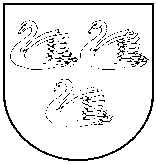 GULBENES  NOVADA  PAŠVALDĪBAReģ. Nr. 90009116327Ābeļu iela 2, Gulbene, Gulbenes nov., LV-4401Tālrunis 64497710, mob.26595362, e-pasts: dome@gulbene.lv , www.gulbene.lvDomes sēde PROTOKOLSAdministrācijas ēka, Ābeļu iela 2, Gulbene, atklāta sēde2023. gada 28. septembrī                                   					 Nr. 15Sēde sasaukta 2023.gada 25.septembrī plkst. 09:24Sēdi atklāj 2023.gada 28.septembrī plkst. 09:52 Sēdi vada - Gulbenes novada domes priekšsēdētājs Andis CaunītisProtokolē - Gulbenes novada pašvaldības kancelejas pārzine Vita BaškereSēdē piedalās deputāti: Normunds Audzišs, Ainārs Brezinskis, Gunārs Ciglis, Aivars Circens, Daumants Dreiškens (attālināti), Atis Jencītis, Intars Liepiņš, Normunds Mazūrs, Mudīte Motivāne, Guna Pūcīte,  Anatolijs Savickis, Guna ŠvikaSēdē nepiedalās deputāti: Ivars Kupčs,– slimības dēļ;  Lāsma Gabdulļina- darba apstākļu dēļPašvaldības administrācijas darbinieki un interesenti klātienē: skatīt sarakstu pielikumāPašvaldības administrācijas darbinieki un interesenti attālināti: skatīt sarakstu pielikumāDomes  sēdei tika veikts videoieraksts, pieejams:https://drive.google.com/drive/u/0/folders/1bZYSoj_09zqgkUy99JQb_GXA-dqbt5u5 (Domes sēde 2023-09-28 10:00 GTM+3) faila lielums  962,2 MBIzpilddirektores ziņojums (skatīt pielikumā).DARBA KĀRTĪBA:0. Par darba kārtības apstiprināšanu1. Par dzīvokļa Līkā iela 25A-47, Gulbene, Gulbenes novads, īres līguma slēgšanu2. Par dzīvokļa Nākotnes iela 2 k-8-40, Gulbene, Gulbenes novads, īres līguma slēgšanu3. Par dzīvokļa “Šķieneri 7”- 14, Šķieneri, Stradu pagasts, Gulbenes novads, īres līguma slēgšanu4. Par dzīvokļa “Šķieneri 7”- 9, Šķieneri, Stradu pagasts, Gulbenes novads, īres līguma slēgšanu5. Par dzīvokļa “Krustalīces”-3, Vecstāmeriena, Stāmerienas pagasts, Gulbenes novads, īres līguma pārjaunošanu6. Par dzīvokļa Brīvības iela 5 -4, Gulbene, Gulbenes novads, īres līguma termiņa pagarināšanu7. Par dzīvokļa Dzirnavu iela 2-3, Gulbene, Gulbenes novads, īres līguma termiņa pagarināšanu8. Par dzīvokļa Dzirnavu iela 2-4, Gulbene, Gulbenes novads, īres līguma termiņa pagarināšanu9. Par dzīvokļa Līkā iela 25A-67, Gulbene, Gulbenes novads, īres līguma termiņa pagarināšanu10. Par dzīvokļa O.Kalpaka iela 88-19, Gulbene, Gulbenes novads, īres līguma termiņa pagarināšanu11. Par dzīvokļa Skolas iela 5 k-4-15, Gulbene, Gulbenes novads, īres līguma termiņa pagarināšanu12. Par dzīvokļa Skolas iela 5 k-6-16, Gulbene, Gulbenes novads, īres līguma termiņa pagarināšanu13. Par dzīvokļa Skolas iela 5 k-6-18, Gulbene, Gulbenes novads, īres līguma termiņa pagarināšanu14. Par dzīvokļa Litenes iela 29-6, Gulbene, Gulbenes novads, īres līguma termiņa pagarināšanu15. Par dzīvokļa Litenes iela 29-7, Gulbene, Gulbenes novads, īres līguma termiņa pagarināšanu16. Par dzīvokļa Viestura iela 39-8, Gulbene, Gulbenes novads, īres līguma termiņa pagarināšanu17. Par dzīvokļa Upes iela 2-12, Gulbene, Gulbenes novads, īres līguma termiņa pagarināšanu18. Par dzīvokļa Upes iela 2-18, Gulbene, Gulbenes novads, īres līguma termiņa pagarināšanu19. Par dzīvokļa Upes iela 2-37, Gulbene, Gulbenes novads, īres līguma termiņa pagarināšanu20. Par dzīvokļa “Šķieneri 6”- 14, Šķieneri, Stradu pagasts, Gulbenes novads, īres līguma termiņa pagarināšanu21. Par dzīvokļa “Šķieneri 9”- 12, Šķieneri, Stradu pagasts, Gulbenes novads, īres līguma termiņa pagarināšanu22. Par dzīvojamās telpas “Dzelmes”-8, Lizuma pagasts, Gulbenes novads, īres līguma termiņa pagarināšanu23. Par dzīvojamās telpas “Dzelmes”-9, Lizuma pagasts, Gulbenes novads, īres līguma termiņa pagarināšanu24. Par dzīvojamās telpas “Dzelmes”-13, Lizuma pagasts, Gulbenes novads, īres līguma termiņa pagarināšanu25. Par dzīvojamās telpas “Dzelmes”-19, Lizuma pagasts, Gulbenes novads, īres līguma termiņa pagarināšanu26. Par dzīvokļa “Vītoli”-8, Līgo, Līgo pagasts, Gulbenes novads, īres līguma termiņa pagarināšanu27. Par dzīvokļa “Vītoli”-16, Līgo, Līgo pagasts, Gulbenes novads, īres līguma termiņa pagarināšanu28. Par dzīvokļa “Rozītes”-3, Līgo pagasts, Gulbenes novads, īres līguma termiņa pagarināšanu29. Par dzīvokļa “Gatves 5”-10, Ranka, Rankas pagasts, Gulbenes novads, īres līguma pagarināšanu30. Par dzīvokļa “Gatves 6”-11, Ranka, Rankas pagasts, Gulbenes novads, īres līguma pagarināšanu31. Par dzīvokļa “Ozoliņi”-3, Tirzas pagasts, Gulbenes novads, īres līguma termiņa pagarināšanu32. Par dzīvokļa “Apogi”-1, Tirza, Tirzas pagasts, Gulbenes novads, īres līguma termiņa pagarināšanu33. Par dzīvokļa “Virānes skola”-1, Tirzas pagasts, Gulbenes novads, īres līguma termiņa pagarināšanu34. Par I. M. iesnieguma izskatīšanu35. Par Sa. G. iesnieguma izskatīšanu36. Par I. I. iesnieguma izskatīšanu37. Par A. S. iesnieguma izskatīšanu38. Par A. L. iesnieguma izskatīšanu39. Par iekšējā normatīvā akta “Grozījumi Gulbenes novada domes 2022.gada 30.jūnija nolikumā “Lejasciema pamatskolas nolikums”” apstiprināšanu40. Par iekšējā normatīvā akta “Rankas pamatskolas nolikums” apstiprināšanu41. Par priekšfinansējuma nodrošināšanu Erasmus+ projektam “Sporto visa Gulbene” Nr.2023-1-LV01-KA182-SPO-000142444 realizēšanai Gulbenes novada Sporta pārvaldē42. Par nekustamā īpašuma Beļavas pagastā ar nosaukumu “Mūrnieki” atsavināšanu43. Par nekustamā īpašuma Beļavas pagastā ar nosaukumu “Ozolkalna krejotava” atsavināšanu44. Par nekustamā īpašuma Rankas pagastā bez nosaukuma atsavināšanu45. Par nekustamā īpašuma Rankas pagastā ar nosaukumu “Krastkalni” sadalīšanu un atsavināšanu46. Par Stradu pagasta dzīvokļa īpašuma “Šķieneri 10” - 8 atsavināšanu47. Par Gulbenes pilsētas dzīvokļa īpašuma “Līkā iela 10” - 7 atsavināšanu48. Par Stāmerienas pagasta dzīvokļa īpašuma “Medņi” - 2  atsavināšanu49. Par Stāmerienas pagasta dzīvokļa īpašuma “Medņi” - 3  atsavināšanu50. Par Stāmerienas pagasta dzīvokļa īpašuma “Medņi” - 4  atsavināšanu51. Par Tirzas pagasta nekustamā īpašuma “Mālāji” sastāva grozīšanu un jauna nekustamā īpašuma nosaukuma piešķiršanu52. Par Lejasciema pagasta nekustamā īpašuma “Liepiņas-1” sastāva grozīšanu un jauna nekustamā īpašuma nosaukuma “Liepulejas” piešķiršanu53. Par Lejasciema pagasta nekustamā īpašuma “Liepiņas-1” sastāva grozīšanu un jauna nekustamā īpašuma nosaukuma “Kalna liepiņas” piešķiršanu54. Par Lejasciema pagasta nekustamā īpašuma “Liepiņas-1” sastāva grozīšanu un jauna nekustamā īpašuma nosaukuma “Kalna Majani” piešķiršanu55. Par Druvienas pagasta nekustamo īpašumu “Zaļsalas” un “Egles-1” sastāvu grozīšanu un jaunu nekustamo īpašumu nosaukumu piešķiršanu56. Par Lejasciema pagasta nekustamā īpašuma “Rūpnieki” sastāva grozīšanu un jauna nekustamā īpašuma nosaukuma piešķiršanu57. Par zemes ierīcības projekta apstiprināšanu Rankas pagasta nekustamajam īpašumam “Bērzlapi”58. Par zemes ierīcības projekta apstiprināšanu Lejasciema pagasta nekustamajam īpašumam “Skolas iela 9-2”59. Par nekustamā īpašuma Druvienas pagastā ar nosaukumu “Lauka Svilāres” pirmās izsoles rīkošanu, noteikumu un sākumcenas apstiprināšanu60. Par nekustamā īpašuma Daukstu pagastā ar nosaukumu “Skujiņas” pirmās izsoles rīkošanu, noteikumu un sākumcenas apstiprināšanu61. Par nekustamā īpašuma Jaungulbenes pagastā ar nosaukumu “Viesturu pļavas” pirmās izsoles rīkošanu, noteikumu un sākumcenas apstiprināšanu62. Par nekustamā īpašuma Stradu pagastā ar nosaukumu “Ievudārzs” pirmās izsoles rīkošanu, noteikumu un sākumcenas apstiprināšanu63. Par nekustamā īpašuma Stradu pagastā ar nosaukumu “Zemturu pļava” pirmās izsoles rīkošanu, noteikumu un sākumcenas apstiprināšanu64. Par nekustamā īpašuma Alkšņu iela 5, Gulbene, Gulbenes novads, trešās izsoles rīkošanu, noteikumu un sākumcenas apstiprināšanu65. Par nekustamā īpašuma Beļavas pagastā ar nosaukumu “Drīliņpļava” otrās izsoles rīkošanu, noteikumu un sākumcenas apstiprināšanu66. Par nekustamā īpašuma Litenes pagastā ar nosaukumu “Malas Viesturi” nosacītās cenas apstiprināšanu67. Par nekustamā īpašuma Beļavas pagastā ar nosaukumu “Gāršnieku mala” nosacītās cenas un izsoles starp pirmpirkuma tiesīgajām personām noteikumu apstiprināšanu68. Par nekustamā īpašuma Druvienas pagastā ar nosaukumu “Lejastrušļi” nosacītās cenas un izsoles starp pirmpirkuma tiesīgajām personām noteikumu apstiprināšanu69. Par grozījumiem Gulbenes novada Teritorijas plānojuma darba uzdevumā70. Par ierosinājumu izskatīšanu grozījumu izdarīšanai Gulbenes novada Teritorijas izmantošanas un apbūves noteikumos71. Par grozījumiem 2023.gada 23.februāra lēmumā Nr. GND/2023/193 “Par izglītības iestāžu izmaksām pašvaldību savstarpējiem norēķiniem par izglītības iestāžu sniegtajiem pakalpojumiem 2023.gadā”72. Par Gulbenes novada pašvaldības iestāžu sniegto siltumenerģijas apgādes maksas pakalpojumu apstiprināšanu73. Par SIA “Gulbenes Energo Serviss” siltumenerģijas apgādes pakalpojumu maksas apstiprināšanu Gulbenes novada Stradu pagasta Stāķu un Šķieneru ciemos74. Par biedrības “Breakfast with lawyer” realizācijā esošās programmas “NVO fonds” projekta “Ceļš uz aizsargātu sabiedrību” priekšfinansējuma nodrošināšanu75. Par zemes ierīcības projekta apstiprināšanu Beļavas pagasta nekustamajam īpašumam “Riekstusalas”76. Par zemes ierīcības projekta apstiprināšanu Stradu pagasta nekustamajiem īpašumiem “Robežnieki” un “Elksnītis”77. Par Stāmerienas pagasta nekustamā īpašuma “Cekuliņi” sastāva grozīšanu un jauna nekustamā īpašuma nosaukuma piešķiršanu78. Par Gulbenes novada pašvaldības īpašumā esošās kustamās mantas –  kokmateriālu 301 m3 apjomā, pircēja apstiprināšanu79. Par transportlīdzekļa nodošanu individuālā lietošanā Gulbenes novada domes priekšsēdētāja vietniecei G.Švikai80. Par izmaiņām Gulbenes sadarbības teritorijas civilās aizsardzības komisijas sastāvā81. Par iekšējā normatīvā akta “Grozījumi Gulbenes sadarbības teritorijas civilās aizsardzības komisijas nolikumā” apstiprināšanu82. Par iekšējā normatīvā akta “Grozījumi Gulbenes novada domes 2017.gada 25.maija nolikumā “Gulbīša pamatskolas nolikums”” apstiprināšanu83. Par iekšējā normatīvā akta “Grozījums Gulbenes novada domes 2019.gada 31.oktobra nolikumā “Gulbenes Mūzikas skolas nolikums””apstiprināšanu84. Par grozījumu 2023.gada 25.maija domes sēdes lēmumā Nr. GND/2023/538 (protokols Nr.8; 84. p.) “Par projekta “Lejasciema pamatskolas energoefektivitātes paaugstināšana” pieteikuma iesniegšanu un projekta līdzfinansējuma nodrošināšanu”85. Par Gunta Princova iecelšanu Gulbenes novada Beļavas pagasta pārvaldes vadītāja amatā86. Par Irēnas Jansones iecelšanu Gulbenes novada Rankas pagasta pārvaldes vadītāja amatā87. Par Gulbenes novada attīstības programmas 2018.-2024.gadam investīciju plāna 2022.-2024.gadam grozījumiem88. Par nekustamā īpašuma Lizuma pagastā ar nosaukumu “Pinkas”, kadastra numurs 5072 006 0138, ražošanas/noliktavas ēkas daļas 1811,55 m2 platībā un zemes vienības ar kadastra apzīmējumu 5072 006 0238 daļas nomas tiesību izsoles rezultātu apstiprināšanu89. Par nekustamā īpašuma ar kadastra numuru 5001 007 0270 un adresi: Zaļā iela 3, Gulbene, Gulbenes novads, ražošanas ēkas daļas 421,83 m2 platībā un zemes vienības ar kadastra apzīmējumu 5001 007 0270 daļas trešās nomas tiesību izsoles rīkošanu90. Par dzīvojamās telpas Skolas iela 5 k-8-17, Gulbene, Gulbenes novads, izīrēšanu91. Par prioritāro aizņēmumu investīciju projektam “Gulbīšu parka atjaunošana Rīgas ielā 46B, Gulbenē (I.kārta)”92. Par zemes ierīcības projekta apstiprināšanu Stāmerienas pagasta nekustamajam īpašumam “Daukas”93. Par Gulbenes novada domes 2023.gada 28.septembra saistošo noteikumu  „Grozījumi Gulbenes novada domes 2023.gada 6.aprīļa saistošajos noteikumos Nr.1 “Par Gulbenes novada pašvaldības budžetu 2023.gadam” izdošanu94. Par projekta „Gulbenes dzelzceļa mezgla kā pievilcīgas ārvides un kultūrtelpas attīstīšana/ Developing the Gulbene railway junction as an attractive outdoor environment and cultural space” atbalstīšanu un finansējuma nodrošināšanu95. Par nekustamā īpašuma Lejasciema pagastā ar nosaukumu “Oldermaņu zeme” pircēja apstiprināšanu96. Par nekustamā īpašuma “Krimi”, Galgauskas pagasts, Gulbenes novads, pircēja apstiprināšanu97. Par grozījumiem Gulbenes novada domes 2013.gada 24.oktobra lēmumā  (protokols Nr.16; 44.p.) “Par Gulbenes novada sociālā dienesta maksas pakalpojumiem”0.Par darba kārtības apstiprināšanuZIŅO: Andis CaunītisLĒMUMA PROJEKTU SAGATAVOJA: Vita BaškereDEBATĒS PIEDALĀS: navPriekšlikumi balsošanai:1. Papildināt darba kārtību ar 90.punktu - Par Gulbenes novada attīstības programmas 2018.-2024.gadam investīciju plāna 2022.-2024.gadam grozījumiem (Andis Caunītis)Balsojums: ar 13 balsīm "Par" (Ainārs Brezinskis, Aivars Circens, Anatolijs Savickis, Andis Caunītis, Atis Jencītis, Daumants Dreiškens, Guna Pūcīte, Guna Švika, Gunārs Ciglis, Intars Liepiņš, Mudīte Motivāne, Normunds Audzišs, Normunds Mazūrs), "Pret" – nav, "Atturas" – nav, "Nepiedalās" – navLēmums: Pieņemts2. Papildināt darba kārtību ar 91.punktu - Par nekustamā īpašuma Lizuma pagastā ar nosaukumu “Pinkas”, kadastra numurs 5072 006 0138, ražošanas/noliktavas ēkas daļas 1811,55 m2 platībā un zemes vienības ar kadastra apzīmējumu 5072 006 0238 daļas nomas tiesību izsoles rezultātu apstiprināšanu (Andis Caunītis)Balsojums: ar 12 balsīm "Par" (Ainārs Brezinskis, Aivars Circens, Anatolijs Savickis, Andis Caunītis, Atis Jencītis, Daumants Dreiškens, Guna Pūcīte, Guna Švika, Gunārs Ciglis, Intars Liepiņš, Mudīte Motivāne, Normunds Mazūrs), "Pret" – nav, "Atturas" – nav, "Nepiedalās" – 1 (Normunds Audzišs)Lēmums: Pieņemts3. Papildināt darba kārtību ar 92.punktu - Par nekustamā īpašuma ar kadastra numuru 5001 007 0270 un adresi: Zaļā iela 3, Gulbene, Gulbenes novads, ražošanas ēkas daļas 421,83 m2 platībā un zemes vienības ar kadastra apzīmējumu 5001 007 0270 daļas trešās nomas tiesību izsoles rīkošanu (Andis Caunītis)Balsojums: ar 13 balsīm "Par" (Ainārs Brezinskis, Aivars Circens, Anatolijs Savickis, Andis Caunītis, Atis Jencītis, Daumants Dreiškens, Guna Pūcīte, Guna Švika, Gunārs Ciglis, Intars Liepiņš, Mudīte Motivāne, Normunds Audzišs, Normunds Mazūrs), "Pret" – nav, "Atturas" – nav, "Nepiedalās" – navLēmums: Pieņemts4. Papildināt darba kārtību ar 93.punktu - Par dzīvojamās telpas Skolas iela 5 k-8-17, Gulbene, Gulbenes novads, izīrēšanu (Andis Caunītis)Balsojums: ar 13 balsīm "Par" (Ainārs Brezinskis, Aivars Circens, Anatolijs Savickis, Andis Caunītis, Atis Jencītis, Daumants Dreiškens, Guna Pūcīte, Guna Švika, Gunārs Ciglis, Intars Liepiņš, Mudīte Motivāne, Normunds Audzišs, Normunds Mazūrs), "Pret" – nav, "Atturas" – nav, "Nepiedalās" – navLēmums: Pieņemts5. Papildināt darba kārtību ar 94.punktu - Par prioritāro aizņēmumu investīciju projektam “Gulbīšu parka atjaunošana Rīgas ielā 46B, Gulbenē (I.kārta)” (Andis Caunītis)Balsojums: ar 13 balsīm "Par" (Ainārs Brezinskis, Aivars Circens, Anatolijs Savickis, Andis Caunītis, Atis Jencītis, Daumants Dreiškens, Guna Pūcīte, Guna Švika, Gunārs Ciglis, Intars Liepiņš, Mudīte Motivāne, Normunds Audzišs, Normunds Mazūrs), "Pret" – nav, "Atturas" – nav, "Nepiedalās" – navLēmums: Pieņemts6. Papildināt darba kārtību ar 95.punktu - Par zemes ierīcības projekta apstiprināšanu Stāmerienas pagasta nekustamajam īpašumam “Daukas” (Andis Caunītis)Balsojums: ar 13 balsīm "Par" (Ainārs Brezinskis, Aivars Circens, Anatolijs Savickis, Andis Caunītis, Atis Jencītis, Daumants Dreiškens, Guna Pūcīte, Guna Švika, Gunārs Ciglis, Intars Liepiņš, Mudīte Motivāne, Normunds Audzišs, Normunds Mazūrs), "Pret" – nav, "Atturas" – nav, "Nepiedalās" – navLēmums: Pieņemts7. Papildināt darba kārtību ar 96.punktu - Par Gulbenes novada domes 2023.gada 28.septembra saistošo noteikumu  „Grozījumi Gulbenes novada domes 2023.gada 6.aprīļa saistošajos noteikumos Nr.1 “Par Gulbenes novada pašvaldības budžetu 2023.gadam” izdošanu (Andis Caunītis)Balsojums: ar 13 balsīm "Par" (Ainārs Brezinskis, Aivars Circens, Anatolijs Savickis, Andis Caunītis, Atis Jencītis, Daumants Dreiškens, Guna Pūcīte, Guna Švika, Gunārs Ciglis, Intars Liepiņš, Mudīte Motivāne, Normunds Audzišs, Normunds Mazūrs), "Pret" – nav, "Atturas" – nav, "Nepiedalās" – navLēmums: Pieņemts8. Papildināt darba kārtību ar 97.punktu - Par projekta „Gulbenes dzelzceļa mezgla kā pievilcīgas ārvides un kultūrtelpas attīstīšana/ Developing the Gulbene railway junction as an attractive outdoor environment and cultural space” atbalstīšanu un finansējuma nodrošināšanu (Andis Caunītis)Balsojums: ar 13 balsīm "Par" (Ainārs Brezinskis, Aivars Circens, Anatolijs Savickis, Andis Caunītis, Atis Jencītis, Daumants Dreiškens, Guna Pūcīte, Guna Švika, Gunārs Ciglis, Intars Liepiņš, Mudīte Motivāne, Normunds Audzišs, Normunds Mazūrs), "Pret" – nav, "Atturas" – nav, "Nepiedalās" – navLēmums: Pieņemts9. Papildināt darba kārtību ar 98.punktu - Par nekustamā īpašuma Lejasciema pagastā ar nosaukumu “Oldermaņu zeme” pircēja apstiprināšanu (Andis Caunītis)Balsojums: ar 13 balsīm "Par" (Ainārs Brezinskis, Aivars Circens, Anatolijs Savickis, Andis Caunītis, Atis Jencītis, Daumants Dreiškens, Guna Pūcīte, Guna Švika, Gunārs Ciglis, Intars Liepiņš, Mudīte Motivāne, Normunds Audzišs, Normunds Mazūrs), "Pret" – nav, "Atturas" – nav, "Nepiedalās" – navLēmums: Pieņemts10. Papildināt darba kārtību ar 99.punktu - Par nekustamā īpašuma “Krimi”, Galgauskas pagasts, Gulbenes novads, pircēja apstiprināšanu (Andis Caunītis)Balsojums: ar 13 balsīm "Par" (Ainārs Brezinskis, Aivars Circens, Anatolijs Savickis, Andis Caunītis, Atis Jencītis, Daumants Dreiškens, Guna Pūcīte, Guna Švika, Gunārs Ciglis, Intars Liepiņš, Mudīte Motivāne, Normunds Audzišs, Normunds Mazūrs), "Pret" – nav, "Atturas" – nav, "Nepiedalās" – navLēmums: Pieņemts11. Papildināt darba kārtību ar 100.punktu - Par grozījumiem Gulbenes novada domes 2013.gada 24.oktobra lēmumā  (protokols Nr.16; 44.p.) “Par Gulbenes novada sociālā dienesta maksas pakalpojumiem” (Andis Caunītis)Balsojums: ar 13 balsīm "Par" (Ainārs Brezinskis, Aivars Circens, Anatolijs Savickis, Andis Caunītis, Atis Jencītis, Daumants Dreiškens, Guna Pūcīte, Guna Švika, Gunārs Ciglis, Intars Liepiņš, Mudīte Motivāne, Normunds Audzišs, Normunds Mazūrs), "Pret" – nav, "Atturas" – nav, "Nepiedalās" – navLēmums: Pieņemts12. Izslēgt no darba kārtības 38.punktu - Par Sergeja Linņika iesnieguma izskatīšanu (sakarā ar iesnieguma iesniedzēja nāvi) (Andis Caunītis)Balsojums: ar 13 balsīm "Par" (Ainārs Brezinskis, Aivars Circens, Anatolijs Savickis, Andis Caunītis, Atis Jencītis, Daumants Dreiškens, Guna Pūcīte, Guna Švika, Gunārs Ciglis, Intars Liepiņš, Mudīte Motivāne, Normunds Audzišs, Normunds Mazūrs), "Pret" – nav, "Atturas" – nav, "Nepiedalās" – navLēmums: Pieņemts13. Izslēgt no darba kārtības 62.punktu - Par nekustamā īpašuma Litenes pagastā ar nosaukumu “Rema” pirmās izsoles rīkošanu, noteikumu un sākumcenas apstiprināšanu (Andis Caunītis)Balsojums: ar 13 balsīm "Par" (Ainārs Brezinskis, Aivars Circens, Anatolijs Savickis, Andis Caunītis, Atis Jencītis, Daumants Dreiškens, Guna Pūcīte, Guna Švika, Gunārs Ciglis, Intars Liepiņš, Mudīte Motivāne, Normunds Audzišs, Normunds Mazūrs), "Pret" – nav, "Atturas" – nav, "Nepiedalās" – navLēmums: Pieņemts14. Izslēgt no darba kārtības 88.punktu - Par Olitas Keibenieces iecelšanu Gulbenes novada Galgauskas pagasta pārvaldes vadītāja amatā (Andis Caunītis)Balsojums: ar 13 balsīm "Par" (Ainārs Brezinskis, Aivars Circens, Anatolijs Savickis, Andis Caunītis, Atis Jencītis, Daumants Dreiškens, Guna Pūcīte, Guna Švika, Gunārs Ciglis, Intars Liepiņš, Mudīte Motivāne, Normunds Audzišs, Normunds Mazūrs), "Pret" – nav, "Atturas" – nav, "Nepiedalās" – navLēmums: PieņemtsGulbenes novada dome atklāti balsojot:ar 13 balsīm "Par" (Ainārs Brezinskis, Aivars Circens, Anatolijs Savickis, Andis Caunītis, Atis Jencītis, Daumants Dreiškens, Guna Pūcīte, Guna Švika, Gunārs Ciglis, Intars Liepiņš, Mudīte Motivāne, Normunds Audzišs, Normunds Mazūrs), "Pret" – nav, "Atturas" – nav, "Nepiedalās" – nav, NOLEMJ:APSTIPRINĀT 2023.gada 28.septembra domes  sēdes darba kārtību.1.Par dzīvokļa Līkā iela 25A-47, Gulbene, Gulbenes novads, īres līguma slēgšanuZIŅO: Anatolijs SavickisLĒMUMA PROJEKTU SAGATAVOJA: Ligita SlaidiņaDEBATĒS PIEDALĀS: navGulbenes novada dome atklāti balsojot:ar 13 balsīm "Par" (Ainārs Brezinskis, Aivars Circens, Anatolijs Savickis, Andis Caunītis, Atis Jencītis, Daumants Dreiškens, Guna Pūcīte, Guna Švika, Gunārs Ciglis, Intars Liepiņš, Mudīte Motivāne, Normunds Audzišs, Normunds Mazūrs), "Pret" – nav, "Atturas" – nav, "Nepiedalās" – nav, NOLEMJ:Pieņemt iesniegto lēmuma projektu “Par dzīvokļa Līkā iela 25A-47, Gulbene, Gulbenes novads, īres līguma slēgšanu” .Lēmums Nr.GND/2023/875 sēdes protokola pielikumā2.Par dzīvokļa Nākotnes iela 2 k-8-40, Gulbene, Gulbenes novads, īres līguma slēgšanuZIŅO: Anatolijs SavickisLĒMUMA PROJEKTU SAGATAVOJA: Ligita SlaidiņaDEBATĒS PIEDALĀS: navGulbenes novada dome atklāti balsojot:ar 13 balsīm "Par" (Ainārs Brezinskis, Aivars Circens, Anatolijs Savickis, Andis Caunītis, Atis Jencītis, Daumants Dreiškens, Guna Pūcīte, Guna Švika, Gunārs Ciglis, Intars Liepiņš, Mudīte Motivāne, Normunds Audzišs, Normunds Mazūrs), "Pret" – nav, "Atturas" – nav, "Nepiedalās" – nav, NOLEMJ:Pieņemt iesniegto lēmuma projektu “Par dzīvokļa Nākotnes iela 2 k-8-40, Gulbene, Gulbenes novads, īres līguma slēgšanu” .Lēmums Nr.GND/2023/876 sēdes protokola pielikumā3.Par dzīvokļa “Šķieneri 7”- 14, Šķieneri, Stradu pagasts, Gulbenes novads, īres līguma slēgšanuZIŅO: Anatolijs SavickisLĒMUMA PROJEKTU SAGATAVOJA: Ligita SlaidiņaDEBATĒS PIEDALĀS: navGulbenes novada dome atklāti balsojot:ar 13 balsīm "Par" (Ainārs Brezinskis, Aivars Circens, Anatolijs Savickis, Andis Caunītis, Atis Jencītis, Daumants Dreiškens, Guna Pūcīte, Guna Švika, Gunārs Ciglis, Intars Liepiņš, Mudīte Motivāne, Normunds Audzišs, Normunds Mazūrs), "Pret" – nav, "Atturas" – nav, "Nepiedalās" – nav, NOLEMJ:Pieņemt iesniegto lēmuma projektu “Par dzīvokļa “Šķieneri 7”- 14, Šķieneri, Stradu pagasts, Gulbenes novads, īres līguma slēgšanu” .Lēmums Nr.GND/2023/877 sēdes protokola pielikumā4.Par dzīvokļa “Šķieneri 7”- 9, Šķieneri, Stradu pagasts, Gulbenes novads, īres līguma slēgšanuZIŅO: Anatolijs SavickisLĒMUMA PROJEKTU SAGATAVOJA: Sintija SmagareDEBATĒS PIEDALĀS: navGulbenes novada dome atklāti balsojot:ar 13 balsīm "Par" (Ainārs Brezinskis, Aivars Circens, Anatolijs Savickis, Andis Caunītis, Atis Jencītis, Daumants Dreiškens, Guna Pūcīte, Guna Švika, Gunārs Ciglis, Intars Liepiņš, Mudīte Motivāne, Normunds Audzišs, Normunds Mazūrs), "Pret" – nav, "Atturas" – nav, "Nepiedalās" – nav, NOLEMJ:Pieņemt iesniegto lēmuma projektu “Par dzīvokļa “Šķieneri 7”- 9, Šķieneri, Stradu pagasts, Gulbenes novads, īres līguma slēgšanu” .Lēmums Nr.GND/2023/878 sēdes protokola pielikumā5.Par dzīvokļa “Krustalīces”-3, Vecstāmeriena, Stāmerienas pagasts, Gulbenes novads, īres līguma pārjaunošanuZIŅO: Anatolijs SavickisLĒMUMA PROJEKTU SAGATAVOJA: Gunita ĀbeltiņaDEBATĒS PIEDALĀS: navGulbenes novada dome atklāti balsojot:ar 13 balsīm "Par" (Ainārs Brezinskis, Aivars Circens, Anatolijs Savickis, Andis Caunītis, Atis Jencītis, Daumants Dreiškens, Guna Pūcīte, Guna Švika, Gunārs Ciglis, Intars Liepiņš, Mudīte Motivāne, Normunds Audzišs, Normunds Mazūrs), "Pret" – nav, "Atturas" – nav, "Nepiedalās" – nav, NOLEMJ:Pieņemt iesniegto lēmuma projektu “Par dzīvokļa “Krustalīces”-3, Vecstāmeriena, Stāmerienas pagasts, Gulbenes novads, īres līguma pārjaunošanu” .Lēmums Nr.GND/2023/879 sēdes protokola pielikumā6.Par dzīvokļa Brīvības iela 5 -4, Gulbene, Gulbenes novads, īres līguma termiņa pagarināšanuZIŅO: Anatolijs SavickisLĒMUMA PROJEKTU SAGATAVOJA: Ligita SlaidiņaDEBATĒS PIEDALĀS: navGulbenes novada dome atklāti balsojot:ar 13 balsīm "Par" (Ainārs Brezinskis, Aivars Circens, Anatolijs Savickis, Andis Caunītis, Atis Jencītis, Daumants Dreiškens, Guna Pūcīte, Guna Švika, Gunārs Ciglis, Intars Liepiņš, Mudīte Motivāne, Normunds Audzišs, Normunds Mazūrs), "Pret" – nav, "Atturas" – nav, "Nepiedalās" – nav, NOLEMJ:Pieņemt iesniegto lēmuma projektu “Par dzīvokļa Brīvības iela 5 -4, Gulbene, Gulbenes novads, īres līguma termiņa pagarināšanu” .Lēmums Nr.GND/2023/880 sēdes protokola pielikumā7.Par dzīvokļa Dzirnavu iela 2-3, Gulbene, Gulbenes novads, īres līguma termiņa pagarināšanuZIŅO: Anatolijs SavickisLĒMUMA PROJEKTU SAGATAVOJA: Ligita SlaidiņaDEBATĒS PIEDALĀS: navGulbenes novada dome atklāti balsojot:ar 13 balsīm "Par" (Ainārs Brezinskis, Aivars Circens, Anatolijs Savickis, Andis Caunītis, Atis Jencītis, Daumants Dreiškens, Guna Pūcīte, Guna Švika, Gunārs Ciglis, Intars Liepiņš, Mudīte Motivāne, Normunds Audzišs, Normunds Mazūrs), "Pret" – nav, "Atturas" – nav, "Nepiedalās" – nav, NOLEMJ:Pieņemt iesniegto lēmuma projektu “Par dzīvokļa Dzirnavu iela 2 -3, Gulbene, Gulbenes novads, īres līguma termiņa pagarināšanu” .Lēmums Nr.GND/2023/881 sēdes protokola pielikumā8.Par dzīvokļa Dzirnavu iela 2-4, Gulbene, Gulbenes novads, īres līguma termiņa pagarināšanuZIŅO: Anatolijs SavickisLĒMUMA PROJEKTU SAGATAVOJA: Ligita SlaidiņaDEBATĒS PIEDALĀS: navGulbenes novada dome atklāti balsojot:ar 13 balsīm "Par" (Ainārs Brezinskis, Aivars Circens, Anatolijs Savickis, Andis Caunītis, Atis Jencītis, Daumants Dreiškens, Guna Pūcīte, Guna Švika, Gunārs Ciglis, Intars Liepiņš, Mudīte Motivāne, Normunds Audzišs, Normunds Mazūrs), "Pret" – nav, "Atturas" – nav, "Nepiedalās" – nav, NOLEMJ:Pieņemt iesniegto lēmuma projektu “Par dzīvokļa Dzirnavu iela 2 -4, Gulbene, Gulbenes novads, īres līguma termiņa pagarināšanu” .Lēmums Nr.GND/2023/882 sēdes protokola pielikumā9.Par dzīvokļa Līkā iela 25A-67, Gulbene, Gulbenes novads, īres līguma termiņa pagarināšanuZIŅO: Anatolijs SavickisLĒMUMA PROJEKTU SAGATAVOJA: Ligita SlaidiņaDEBATĒS PIEDALĀS: navGulbenes novada dome atklāti balsojot:ar 13 balsīm "Par" (Ainārs Brezinskis, Aivars Circens, Anatolijs Savickis, Andis Caunītis, Atis Jencītis, Daumants Dreiškens, Guna Pūcīte, Guna Švika, Gunārs Ciglis, Intars Liepiņš, Mudīte Motivāne, Normunds Audzišs, Normunds Mazūrs), "Pret" – nav, "Atturas" – nav, "Nepiedalās" – nav, NOLEMJ:Pieņemt iesniegto lēmuma projektu “Par dzīvokļa Līkā iela 25A-67, Gulbene, Gulbenes novads, īres līguma termiņa pagarināšanu” .Lēmums Nr.GND/2023/883 sēdes protokola pielikumā10.Par dzīvokļa O.Kalpaka iela 88-19, Gulbene, Gulbenes novads, īres līguma termiņa pagarināšanuZIŅO: Anatolijs SavickisLĒMUMA PROJEKTU SAGATAVOJA: Ligita SlaidiņaDEBATĒS PIEDALĀS: navGulbenes novada dome atklāti balsojot:ar 13 balsīm "Par" (Ainārs Brezinskis, Aivars Circens, Anatolijs Savickis, Andis Caunītis, Atis Jencītis, Daumants Dreiškens, Guna Pūcīte, Guna Švika, Gunārs Ciglis, Intars Liepiņš, Mudīte Motivāne, Normunds Audzišs, Normunds Mazūrs), "Pret" – nav, "Atturas" – nav, "Nepiedalās" – nav, NOLEMJ:Pieņemt iesniegto lēmuma projektu “Par dzīvokļa O.Kalpaka iela 88-19, Gulbene, Gulbenes novads, īres līguma termiņa pagarināšanu” .Lēmums Nr.GND/2023/884 sēdes protokola pielikumā11.Par dzīvokļa Skolas iela 5 k-4-15, Gulbene, Gulbenes novads, īres līguma termiņa pagarināšanuZIŅO: Anatolijs SavickisLĒMUMA PROJEKTU SAGATAVOJA: Ligita SlaidiņaDEBATĒS PIEDALĀS: Gulbenes novada dome atklāti balsojot:ar 13 balsīm "Par" (Ainārs Brezinskis, Aivars Circens, Anatolijs Savickis, Andis Caunītis, Atis Jencītis, Daumants Dreiškens, Guna Pūcīte, Guna Švika, Gunārs Ciglis, Intars Liepiņš, Mudīte Motivāne, Normunds Audzišs, Normunds Mazūrs), "Pret" – nav, "Atturas" – nav, "Nepiedalās" – nav, NOLEMJ:Pieņemt iesniegto lēmuma projektu “Par dzīvokļa Skolas iela 5 k-4-15, Gulbene, Gulbenes novads, īres līguma termiņa pagarināšanu” .Lēmums Nr.GND/2023/885 sēdes protokola pielikumā12.Par dzīvokļa Skolas iela 5 k-6-16, Gulbene, Gulbenes novads, īres līguma termiņa pagarināšanuZIŅO: Anatolijs SavickisLĒMUMA PROJEKTU SAGATAVOJA: Ligita SlaidiņaDEBATĒS PIEDALĀS: navGulbenes novada dome atklāti balsojot:ar 13 balsīm "Par" (Ainārs Brezinskis, Aivars Circens, Anatolijs Savickis, Andis Caunītis, Atis Jencītis, Daumants Dreiškens, Guna Pūcīte, Guna Švika, Gunārs Ciglis, Intars Liepiņš, Mudīte Motivāne, Normunds Audzišs, Normunds Mazūrs), "Pret" – nav, "Atturas" – nav, "Nepiedalās" – nav, NOLEMJ:Pieņemt iesniegto lēmuma projektu “Par dzīvokļa Skolas iela 5 k-6-16, Gulbene, Gulbenes novads, īres līguma termiņa pagarināšanu” .Lēmums Nr.GND/2023/886 sēdes protokola pielikumā13.Par dzīvokļa Skolas iela 5 k-6-18, Gulbene, Gulbenes novads, īres līguma termiņa pagarināšanuZIŅO: Anatolijs SavickisLĒMUMA PROJEKTU SAGATAVOJA: Ligita SlaidiņaDEBATĒS PIEDALĀS: navGulbenes novada dome atklāti balsojot:ar 13 balsīm "Par" (Ainārs Brezinskis, Aivars Circens, Anatolijs Savickis, Andis Caunītis, Atis Jencītis, Daumants Dreiškens, Guna Pūcīte, Guna Švika, Gunārs Ciglis, Intars Liepiņš, Mudīte Motivāne, Normunds Audzišs, Normunds Mazūrs), "Pret" – nav, "Atturas" – nav, "Nepiedalās" – nav, NOLEMJ:Pieņemt iesniegto lēmuma projektu “Par dzīvokļa Skolas iela 5 k-6-18, Gulbene, Gulbenes novads, īres līguma termiņa pagarināšanu” .Lēmums Nr.GND/2023/887 sēdes protokola pielikumā14.Par dzīvokļa Litenes iela 29-6, Gulbene, Gulbenes novads, īres līguma termiņa pagarināšanuZIŅO: Anatolijs SavickisLĒMUMA PROJEKTU SAGATAVOJA: Ligita SlaidiņaDEBATĒS PIEDALĀS: navGulbenes novada dome atklāti balsojot:ar 13 balsīm "Par" (Ainārs Brezinskis, Aivars Circens, Anatolijs Savickis, Andis Caunītis, Atis Jencītis, Daumants Dreiškens, Guna Pūcīte, Guna Švika, Gunārs Ciglis, Intars Liepiņš, Mudīte Motivāne, Normunds Audzišs, Normunds Mazūrs), "Pret" – nav, "Atturas" – nav, "Nepiedalās" – nav, NOLEMJ:Pieņemt iesniegto lēmuma projektu “Par dzīvokļa Litenes iela 29-6, Gulbene, Gulbenes novads, īres līguma termiņa pagarināšanu” .Lēmums Nr.GND/2023/888 sēdes protokola pielikumā15.Par dzīvokļa Litenes iela 29-7, Gulbene, Gulbenes novads, īres līguma termiņa pagarināšanuZIŅO: Anatolijs SavickisLĒMUMA PROJEKTU SAGATAVOJA: Ligita SlaidiņaDEBATĒS PIEDALĀS: navGulbenes novada dome atklāti balsojot:ar 13 balsīm "Par" (Ainārs Brezinskis, Aivars Circens, Anatolijs Savickis, Andis Caunītis, Atis Jencītis, Daumants Dreiškens, Guna Pūcīte, Guna Švika, Gunārs Ciglis, Intars Liepiņš, Mudīte Motivāne, Normunds Audzišs, Normunds Mazūrs), "Pret" – nav, "Atturas" – nav, "Nepiedalās" – nav, NOLEMJ:Pieņemt iesniegto lēmuma projektu “Par dzīvokļa Litenes iela 29-7, Gulbene, Gulbenes novads, īres līguma termiņa pagarināšanu” .Lēmums Nr.GND/2023/889 sēdes protokola pielikumā16.Par dzīvokļa Viestura iela 39-8, Gulbene, Gulbenes novads, īres līguma termiņa pagarināšanuZIŅO: Anatolijs SavickisLĒMUMA PROJEKTU SAGATAVOJA: Ligita SlaidiņaDEBATĒS PIEDALĀS: navGulbenes novada dome atklāti balsojot:ar 13 balsīm "Par" (Ainārs Brezinskis, Aivars Circens, Anatolijs Savickis, Andis Caunītis, Atis Jencītis, Daumants Dreiškens, Guna Pūcīte, Guna Švika, Gunārs Ciglis, Intars Liepiņš, Mudīte Motivāne, Normunds Audzišs, Normunds Mazūrs), "Pret" – nav, "Atturas" – nav, "Nepiedalās" – nav, NOLEMJ:Pieņemt iesniegto lēmuma projektu “Par dzīvokļa Viestura iela 39-8, Gulbene, Gulbenes novads, īres līguma termiņa pagarināšanu” .Lēmums Nr.GND/2023/890 sēdes protokola pielikumā17.Par dzīvokļa Upes iela 2-12, Gulbene, Gulbenes novads, īres līguma termiņa pagarināšanuZIŅO: Anatolijs SavickisLĒMUMA PROJEKTU SAGATAVOJA: Ligita SlaidiņaDEBATĒS PIEDALĀS: navGulbenes novada dome atklāti balsojot:ar 13 balsīm "Par" (Ainārs Brezinskis, Aivars Circens, Anatolijs Savickis, Andis Caunītis, Atis Jencītis, Daumants Dreiškens, Guna Pūcīte, Guna Švika, Gunārs Ciglis, Intars Liepiņš, Mudīte Motivāne, Normunds Audzišs, Normunds Mazūrs), "Pret" – nav, "Atturas" – nav, "Nepiedalās" – nav, NOLEMJ:Pieņemt iesniegto lēmuma projektu “Par dzīvokļa Upes iela 2-12, Gulbene, Gulbenes novads, īres līguma termiņa pagarināšanu” .Lēmums Nr.GND/2023/891 sēdes protokola pielikumā18.Par dzīvokļa Upes iela 2-18, Gulbene, Gulbenes novads, īres līguma termiņa pagarināšanuZIŅO: Anatolijs SavickisLĒMUMA PROJEKTU SAGATAVOJA: Ligita SlaidiņaDEBATĒS PIEDALĀS: navGulbenes novada dome atklāti balsojot:ar 13 balsīm "Par" (Ainārs Brezinskis, Aivars Circens, Anatolijs Savickis, Andis Caunītis, Atis Jencītis, Daumants Dreiškens, Guna Pūcīte, Guna Švika, Gunārs Ciglis, Intars Liepiņš, Mudīte Motivāne, Normunds Audzišs, Normunds Mazūrs), "Pret" – nav, "Atturas" – nav, "Nepiedalās" – nav, NOLEMJ:Pieņemt iesniegto lēmuma projektu “Par dzīvokļa Upes iela 2-18, Gulbene, Gulbenes novads, īres līguma termiņa pagarināšanu” .Lēmums Nr.GND/2023/892 sēdes protokola pielikumā19.Par dzīvokļa Upes iela 2-37, Gulbene, Gulbenes novads, īres līguma termiņa pagarināšanuZIŅO: Anatolijs SavickisLĒMUMA PROJEKTU SAGATAVOJA: Ligita SlaidiņaDEBATĒS PIEDALĀS: navGulbenes novada dome atklāti balsojot:ar 13 balsīm "Par" (Ainārs Brezinskis, Aivars Circens, Anatolijs Savickis, Andis Caunītis, Atis Jencītis, Daumants Dreiškens, Guna Pūcīte, Guna Švika, Gunārs Ciglis, Intars Liepiņš, Mudīte Motivāne, Normunds Audzišs, Normunds Mazūrs), "Pret" – nav, "Atturas" – nav, "Nepiedalās" – nav, NOLEMJ:Pieņemt iesniegto lēmuma projektu “Par dzīvokļa Upes iela 2-37, Gulbene, Gulbenes novads, īres līguma termiņa pagarināšanu” .Lēmums Nr.GND/2023/893 sēdes protokola pielikumā20.Par dzīvokļa “Šķieneri 6”- 14, Šķieneri, Stradu pagasts, Gulbenes novads, īres līguma termiņa pagarināšanuZIŅO: Anatolijs SavickisLĒMUMA PROJEKTU SAGATAVOJA: Sintija SmagareDEBATĒS PIEDALĀS: navGulbenes novada dome atklāti balsojot:ar 13 balsīm "Par" (Ainārs Brezinskis, Aivars Circens, Anatolijs Savickis, Andis Caunītis, Atis Jencītis, Daumants Dreiškens, Guna Pūcīte, Guna Švika, Gunārs Ciglis, Intars Liepiņš, Mudīte Motivāne, Normunds Audzišs, Normunds Mazūrs), "Pret" – nav, "Atturas" – nav, "Nepiedalās" – nav, NOLEMJ:Pieņemt iesniegto lēmuma projektu “Par dzīvokļa “Šķieneri 6”- 14, Šķieneri, Stradu pagasts, Gulbenes novads, īres līguma termiņa pagarināšanu” .Lēmums Nr.GND/2023/894 sēdes protokola pielikumā21.Par dzīvokļa “Šķieneri 9”- 12, Šķieneri, Stradu pagasts, Gulbenes novads, īres līguma termiņa pagarināšanuZIŅO: Anatolijs SavickisLĒMUMA PROJEKTU SAGATAVOJA: Sintija SmagareDEBATĒS PIEDALĀS: navGulbenes novada dome atklāti balsojot:ar 13 balsīm "Par" (Ainārs Brezinskis, Aivars Circens, Anatolijs Savickis, Andis Caunītis, Atis Jencītis, Daumants Dreiškens, Guna Pūcīte, Guna Švika, Gunārs Ciglis, Intars Liepiņš, Mudīte Motivāne, Normunds Audzišs, Normunds Mazūrs), "Pret" – nav, "Atturas" – nav, "Nepiedalās" – nav, NOLEMJ:Pieņemt iesniegto lēmuma projektu “Par dzīvokļa “Šķieneri 9”- 12, Šķieneri, Stradu pagasts, Gulbenes novads, īres līguma termiņa pagarināšanu” .Lēmums Nr.GND/2023/895 sēdes protokola pielikumā22.Par dzīvojamās telpas “Dzelmes”-8, Lizuma pagasts, Gulbenes novads, īres līguma termiņa pagarināšanuZIŅO: Anatolijs SavickisLĒMUMA PROJEKTU SAGATAVOJA: Ligita SlaidiņaDEBATĒS PIEDALĀS: navGulbenes novada dome atklāti balsojot:ar 13 balsīm "Par" (Ainārs Brezinskis, Aivars Circens, Anatolijs Savickis, Andis Caunītis, Atis Jencītis, Daumants Dreiškens, Guna Pūcīte, Guna Švika, Gunārs Ciglis, Intars Liepiņš, Mudīte Motivāne, Normunds Audzišs, Normunds Mazūrs), "Pret" – nav, "Atturas" – nav, "Nepiedalās" – nav, NOLEMJ:Pieņemt iesniegto lēmuma projektu “Par dzīvojamās telpas “Dzelmes”-8, Lizuma pagasts, Gulbenes novads, īres līguma termiņa pagarināšanu” .Lēmums Nr.GND/2023/896 sēdes protokola pielikumā23.Par dzīvojamās telpas “Dzelmes”-9, Lizuma pagasts, Gulbenes novads, īres līguma termiņa pagarināšanuZIŅO: Anatolijs SavickisLĒMUMA PROJEKTU SAGATAVOJA: Zinta PlienaDEBATĒS PIEDALĀS: navGulbenes novada dome atklāti balsojot:ar 13 balsīm "Par" (Ainārs Brezinskis, Aivars Circens, Anatolijs Savickis, Andis Caunītis, Atis Jencītis, Daumants Dreiškens, Guna Pūcīte, Guna Švika, Gunārs Ciglis, Intars Liepiņš, Mudīte Motivāne, Normunds Audzišs, Normunds Mazūrs), "Pret" – nav, "Atturas" – nav, "Nepiedalās" – nav, NOLEMJ:Pieņemt iesniegto lēmuma projektu “Par dzīvojamās telpas “Dzelmes”-9, Lizuma pagasts, Gulbenes novads, īres līguma termiņa pagarināšanu” .Lēmums Nr.GND/2023/897 sēdes protokola pielikumā24.Par dzīvojamās telpas “Dzelmes”-13, Lizuma pagasts, Gulbenes novads, īres līguma termiņa pagarināšanuZIŅO: Anatolijs SavickisLĒMUMA PROJEKTU SAGATAVOJA: Zinta PlienaDEBATĒS PIEDALĀS: navGulbenes novada dome atklāti balsojot:ar 13 balsīm "Par" (Ainārs Brezinskis, Aivars Circens, Anatolijs Savickis, Andis Caunītis, Atis Jencītis, Daumants Dreiškens, Guna Pūcīte, Guna Švika, Gunārs Ciglis, Intars Liepiņš, Mudīte Motivāne, Normunds Audzišs, Normunds Mazūrs), "Pret" – nav, "Atturas" – nav, "Nepiedalās" – nav, NOLEMJ:Pieņemt iesniegto lēmuma projektu “Par dzīvojamās telpas “Dzelmes”-13, Lizuma pagasts, Gulbenes novads, īres līguma termiņa pagarināšanu” .Lēmums Nr.GND/2023/898 sēdes protokola pielikumā25.Par dzīvojamās telpas “Dzelmes”-19, Lizuma pagasts, Gulbenes novads, īres līguma termiņa pagarināšanuZIŅO: Anatolijs SavickisLĒMUMA PROJEKTU SAGATAVOJA: Zinta PlienaDEBATĒS PIEDALĀS: navGulbenes novada dome atklāti balsojot:ar 13 balsīm "Par" (Ainārs Brezinskis, Aivars Circens, Anatolijs Savickis, Andis Caunītis, Atis Jencītis, Daumants Dreiškens, Guna Pūcīte, Guna Švika, Gunārs Ciglis, Intars Liepiņš, Mudīte Motivāne, Normunds Audzišs, Normunds Mazūrs), "Pret" – nav, "Atturas" – nav, "Nepiedalās" – nav, NOLEMJ:Pieņemt iesniegto lēmuma projektu “Par dzīvojamās telpas “Dzelmes”-19, Lizuma pagasts, Gulbenes novads, īres līguma termiņa pagarināšanu” .Lēmums Nr.GND/2023/899 sēdes protokola pielikumā26.Par dzīvokļa “Vītoli”-8, Līgo, Līgo pagasts, Gulbenes novads, īres līguma termiņa pagarināšanuZIŅO: Anatolijs SavickisLĒMUMA PROJEKTU SAGATAVOJA: Ilze BriceDEBATĒS PIEDALĀS: navGulbenes novada dome atklāti balsojot:ar 13 balsīm "Par" (Ainārs Brezinskis, Aivars Circens, Anatolijs Savickis, Andis Caunītis, Atis Jencītis, Daumants Dreiškens, Guna Pūcīte, Guna Švika, Gunārs Ciglis, Intars Liepiņš, Mudīte Motivāne, Normunds Audzišs, Normunds Mazūrs), "Pret" – nav, "Atturas" – nav, "Nepiedalās" – nav, NOLEMJ:Pieņemt iesniegto lēmuma projektu “Par dzīvokļa “Vītoli”-8, Līgo, Līgo pagasts, Gulbenes novads, īres līguma termiņa pagarināšanu” .Lēmums Nr.GND/2023/900 sēdes protokola pielikumā27.Par dzīvokļa “Vītoli”-16, Līgo, Līgo pagasts, Gulbenes novads, īres līguma termiņa pagarināšanuZIŅO: Anatolijs SavickisLĒMUMA PROJEKTU SAGATAVOJA: Ilze BriceDEBATĒS PIEDALĀS: navGulbenes novada dome atklāti balsojot:ar 13 balsīm "Par" (Ainārs Brezinskis, Aivars Circens, Anatolijs Savickis, Andis Caunītis, Atis Jencītis, Daumants Dreiškens, Guna Pūcīte, Guna Švika, Gunārs Ciglis, Intars Liepiņš, Mudīte Motivāne, Normunds Audzišs, Normunds Mazūrs), "Pret" – nav, "Atturas" – nav, "Nepiedalās" – nav, NOLEMJ:Pieņemt iesniegto lēmuma projektu “Par dzīvokļa “Vītoli”-16, Līgo, Līgo pagasts, Gulbenes novads, īres līguma termiņa pagarināšanu” .Lēmums Nr.GND/2023/901 sēdes protokola pielikumā28.Par dzīvokļa “Rozītes”-3, Līgo pagasts, Gulbenes novads, īres līguma termiņa pagarināšanuZIŅO: Anatolijs SavickisLĒMUMA PROJEKTU SAGATAVOJA: Ilze BriceDEBATĒS PIEDALĀS: navGulbenes novada dome atklāti balsojot:ar 13 balsīm "Par" (Ainārs Brezinskis, Aivars Circens, Anatolijs Savickis, Andis Caunītis, Atis Jencītis, Daumants Dreiškens, Guna Pūcīte, Guna Švika, Gunārs Ciglis, Intars Liepiņš, Mudīte Motivāne, Normunds Audzišs, Normunds Mazūrs), "Pret" – nav, "Atturas" – nav, "Nepiedalās" – nav, NOLEMJ:Pieņemt iesniegto lēmuma projektu “Par dzīvokļa “Rozītes”-3, Līgo, Līgo pagasts, Gulbenes novads, īres līguma termiņa pagarināšanu” .Lēmums Nr.GND/2023/902 sēdes protokola pielikumā29.Par dzīvokļa “Gatves 5”-10, Ranka, Rankas pagasts, Gulbenes novads, īres līguma pagarināšanuZIŅO: Anatolijs SavickisLĒMUMA PROJEKTU SAGATAVOJA: Irēna JansoneDEBATĒS PIEDALĀS: navGulbenes novada dome atklāti balsojot:ar 13 balsīm "Par" (Ainārs Brezinskis, Aivars Circens, Anatolijs Savickis, Andis Caunītis, Atis Jencītis, Daumants Dreiškens, Guna Pūcīte, Guna Švika, Gunārs Ciglis, Intars Liepiņš, Mudīte Motivāne, Normunds Audzišs, Normunds Mazūrs), "Pret" – nav, "Atturas" – nav, "Nepiedalās" – nav, NOLEMJ:Pieņemt iesniegto lēmuma projektu “Par dzīvokļa “Gatves 5”-10, Ranka, Rankas pagasts, Gulbenes novads, īres līguma pagarināšanu” .Lēmums Nr.GND/2023/903 sēdes protokola pielikumā30.Par dzīvokļa “Gatves 6”-11, Ranka, Rankas pagasts, Gulbenes novads, īres līguma pagarināšanuZIŅO: Anatolijs SavickisLĒMUMA PROJEKTU SAGATAVOJA: Irēna JansoneDEBATĒS PIEDALĀS: navGulbenes novada dome atklāti balsojot:ar 13 balsīm "Par" (Ainārs Brezinskis, Aivars Circens, Anatolijs Savickis, Andis Caunītis, Atis Jencītis, Daumants Dreiškens, Guna Pūcīte, Guna Švika, Gunārs Ciglis, Intars Liepiņš, Mudīte Motivāne, Normunds Audzišs, Normunds Mazūrs), "Pret" – nav, "Atturas" – nav, "Nepiedalās" – nav, NOLEMJ:Pieņemt iesniegto lēmuma projektu “Par dzīvokļa “Gatves 6”-11, Ranka, Rankas pagasts, Gulbenes novads, īres līguma pagarināšanu” .Lēmums Nr.GND/2023/904 sēdes protokola pielikumā31.Par dzīvokļa “Ozoliņi”-3, Tirzas pagasts, Gulbenes novads, īres līguma termiņa pagarināšanuZIŅO: Anatolijs SavickisLĒMUMA PROJEKTU SAGATAVOJA: Baiba ZvirbuleDEBATĒS PIEDALĀS: navGulbenes novada dome atklāti balsojot:ar 13 balsīm "Par" (Ainārs Brezinskis, Aivars Circens, Anatolijs Savickis, Andis Caunītis, Atis Jencītis, Daumants Dreiškens, Guna Pūcīte, Guna Švika, Gunārs Ciglis, Intars Liepiņš, Mudīte Motivāne, Normunds Audzišs, Normunds Mazūrs), "Pret" – nav, "Atturas" – nav, "Nepiedalās" – nav, NOLEMJ:Pieņemt iesniegto lēmuma projektu “Par dzīvokļa “Ozoliņi”-3, Tirzas pagasts, Gulbenes novads, īres līguma pagarināšanu” .Lēmums Nr.GND/2023/905 sēdes protokola pielikumā32.Par dzīvokļa “Apogi”-1, Tirza, Tirzas pagasts, Gulbenes novads, īres līguma termiņa pagarināšanuZIŅO: Anatolijs SavickisLĒMUMA PROJEKTU SAGATAVOJA: Baiba ZvirbuleDEBATĒS PIEDALĀS: navGulbenes novada dome atklāti balsojot:ar 13 balsīm "Par" (Ainārs Brezinskis, Aivars Circens, Anatolijs Savickis, Andis Caunītis, Atis Jencītis, Daumants Dreiškens, Guna Pūcīte, Guna Švika, Gunārs Ciglis, Intars Liepiņš, Mudīte Motivāne, Normunds Audzišs, Normunds Mazūrs), "Pret" – nav, "Atturas" – nav, "Nepiedalās" – nav, NOLEMJ:Pieņemt iesniegto lēmuma projektu “Par dzīvokļa “Apogi”-1, Tirza, Tirzas pagasts, Gulbenes novads, īres līguma pagarināšanu” .Lēmums Nr.GND/2023/906 sēdes protokola pielikumā33.Par dzīvokļa “Virānes skola”-1, Tirzas pagasts, Gulbenes novads, īres līguma termiņa pagarināšanuZIŅO: Anatolijs SavickisLĒMUMA PROJEKTU SAGATAVOJA: Baiba ZvirbuleDEBATĒS PIEDALĀS: navGulbenes novada dome atklāti balsojot:ar 13 balsīm "Par" (Ainārs Brezinskis, Aivars Circens, Anatolijs Savickis, Andis Caunītis, Atis Jencītis, Daumants Dreiškens, Guna Pūcīte, Guna Švika, Gunārs Ciglis, Intars Liepiņš, Mudīte Motivāne, Normunds Audzišs, Normunds Mazūrs), "Pret" – nav, "Atturas" – nav, "Nepiedalās" – nav, NOLEMJ:Pieņemt iesniegto lēmuma projektu “Par dzīvokļa “Virānes skola”-1, Tirzas pagasts, Gulbenes novads, īres līguma pagarināšanu” .Lēmums Nr.GND/2023/907 sēdes protokola pielikumā34.Par I. M. iesnieguma izskatīšanuZIŅO: Anatolijs SavickisLĒMUMA PROJEKTU SAGATAVOJA: Ligita SlaidiņaDEBATĒS PIEDALĀS: navGulbenes novada dome atklāti balsojot:ar 13 balsīm "Par" (Ainārs Brezinskis, Aivars Circens, Anatolijs Savickis, Andis Caunītis, Atis Jencītis, Daumants Dreiškens, Guna Pūcīte, Guna Švika, Gunārs Ciglis, Intars Liepiņš, Mudīte Motivāne, Normunds Audzišs, Normunds Mazūrs), "Pret" – nav, "Atturas" – nav, "Nepiedalās" – nav, NOLEMJ:Pieņemt iesniegto lēmuma projektu “Par I. M. iesnieguma izskatīšanu” .Lēmums Nr.GND/2023/908 sēdes protokola pielikumā35.Par S. G. iesnieguma izskatīšanuZIŅO: Anatolijs SavickisLĒMUMA PROJEKTU SAGATAVOJA: Ligita SlaidiņaDEBATĒS PIEDALĀS: navGulbenes novada dome atklāti balsojot:ar 13 balsīm "Par" (Ainārs Brezinskis, Aivars Circens, Anatolijs Savickis, Andis Caunītis, Atis Jencītis, Daumants Dreiškens, Guna Pūcīte, Guna Švika, Gunārs Ciglis, Intars Liepiņš, Mudīte Motivāne, Normunds Audzišs, Normunds Mazūrs), "Pret" – nav, "Atturas" – nav, "Nepiedalās" – nav, NOLEMJ:Pieņemt iesniegto lēmuma projektu “Par S. G. iesnieguma izskatīšanu” .Lēmums Nr.GND/2023/909 sēdes protokola pielikumā36.Par I. I. iesnieguma izskatīšanuZIŅO: Anatolijs SavickisLĒMUMA PROJEKTU SAGATAVOJA: Ligita SlaidiņaDEBATĒS PIEDALĀS: navGulbenes novada dome atklāti balsojot:ar 13 balsīm "Par" (Ainārs Brezinskis, Aivars Circens, Anatolijs Savickis, Andis Caunītis, Atis Jencītis, Daumants Dreiškens, Guna Pūcīte, Guna Švika, Gunārs Ciglis, Intars Liepiņš, Mudīte Motivāne, Normunds Audzišs, Normunds Mazūrs), "Pret" – nav, "Atturas" – nav, "Nepiedalās" – nav, NOLEMJ:Pieņemt iesniegto lēmuma projektu “Par I. I. iesnieguma izskatīšanu” .Lēmums Nr.GND/2023/910 sēdes protokola pielikumā37.Par A. S. iesnieguma izskatīšanuZIŅO: Anatolijs SavickisLĒMUMA PROJEKTU SAGATAVOJA: Ligita SlaidiņaDEBATĒS PIEDALĀS: navGulbenes novada dome atklāti balsojot:ar 13 balsīm "Par" (Ainārs Brezinskis, Aivars Circens, Anatolijs Savickis, Andis Caunītis, Atis Jencītis, Daumants Dreiškens, Guna Pūcīte, Guna Švika, Gunārs Ciglis, Intars Liepiņš, Mudīte Motivāne, Normunds Audzišs, Normunds Mazūrs), "Pret" – nav, "Atturas" – nav, "Nepiedalās" – nav, NOLEMJ:Pieņemt iesniegto lēmuma projektu “Par A. S. iesnieguma izskatīšanu” .Lēmums Nr.GND/2023/911 sēdes protokola pielikumā38.Par A. L. iesnieguma izskatīšanuZIŅO: Anatolijs SavickisLĒMUMA PROJEKTU SAGATAVOJA: Ligita SlaidiņaDEBATĒS PIEDALĀS: navGulbenes novada dome atklāti balsojot:ar 13 balsīm "Par" (Ainārs Brezinskis, Aivars Circens, Anatolijs Savickis, Andis Caunītis, Atis Jencītis, Daumants Dreiškens, Guna Pūcīte, Guna Švika, Gunārs Ciglis, Intars Liepiņš, Mudīte Motivāne, Normunds Audzišs, Normunds Mazūrs), "Pret" – nav, "Atturas" – nav, "Nepiedalās" – nav, NOLEMJ:Pieņemt iesniegto lēmuma projektu “Par A. L. iesnieguma izskatīšanu” .Lēmums Nr.GND/2023/912 sēdes protokola pielikumā39.Par iekšējā normatīvā akta “Grozījumi Gulbenes novada domes 2022.gada 30.jūnija nolikumā “Lejasciema pamatskolas nolikums”” apstiprināšanuZIŅO: Anatolijs SavickisLĒMUMA PROJEKTU SAGATAVOJA: Laima PriedeslaipaDEBATĒS PIEDALĀS: navGulbenes novada dome atklāti balsojot:ar 13 balsīm "Par" (Ainārs Brezinskis, Aivars Circens, Anatolijs Savickis, Andis Caunītis, Atis Jencītis, Daumants Dreiškens, Guna Pūcīte, Guna Švika, Gunārs Ciglis, Intars Liepiņš, Mudīte Motivāne, Normunds Audzišs, Normunds Mazūrs), "Pret" – nav, "Atturas" – nav, "Nepiedalās" – nav, NOLEMJ:Pieņemt iesniegto lēmuma projektu “Par iekšējā normatīvā akta “Grozījumi Gulbenes novada domes 2022.gada 30.jūnija nolikumā “Lejasciema pamatskolas nolikums”” apstiprināšanu” .Lēmums Nr.GND/2023/913 sēdes protokola pielikumā40.Par iekšējā normatīvā akta “Rankas pamatskolas nolikums” apstiprināšanuZIŅO: Anatolijs SavickisLĒMUMA PROJEKTU SAGATAVOJA: Laima PriedeslaipaDEBATĒS PIEDALĀS: navGulbenes novada dome atklāti balsojot:ar 13 balsīm "Par" (Ainārs Brezinskis, Aivars Circens, Anatolijs Savickis, Andis Caunītis, Atis Jencītis, Daumants Dreiškens, Guna Pūcīte, Guna Švika, Gunārs Ciglis, Intars Liepiņš, Mudīte Motivāne, Normunds Audzišs, Normunds Mazūrs), "Pret" – nav, "Atturas" – nav, "Nepiedalās" – nav, NOLEMJ:Pieņemt iesniegto lēmuma projektu “Par iekšējā normatīvā akta “Rankas pamatskolas nolikums” apstiprināšanu” .Lēmums Nr.GND/2023/914 sēdes protokola pielikumā41.Par priekšfinansējuma nodrošināšanu Erasmus+ projektam “Sporto visa Gulbene” Nr.2023-1-LV01-KA182-SPO-000142444 realizēšanai Gulbenes novada Sporta pārvaldēZIŅO: Anatolijs SavickisLĒMUMA PROJEKTU SAGATAVOJA: Lauris ŠķendersDEBATĒS PIEDALĀS: navGulbenes novada dome atklāti balsojot:ar 13 balsīm "Par" (Ainārs Brezinskis, Aivars Circens, Anatolijs Savickis, Andis Caunītis, Atis Jencītis, Daumants Dreiškens, Guna Pūcīte, Guna Švika, Gunārs Ciglis, Intars Liepiņš, Mudīte Motivāne, Normunds Audzišs, Normunds Mazūrs), "Pret" – nav, "Atturas" – nav, "Nepiedalās" – nav, NOLEMJ:Pieņemt iesniegto lēmuma projektu “Par priekšfinansējuma nodrošināšanu Erasmus+ projektam “Sporto visa Gulbene” Nr.2023-1-LV01-KA182-SPO-000142444 realizēšanai Gulbenes novada Sporta pārvaldē” .Lēmums Nr.GND/2023/915 sēdes protokola pielikumā42.Par nekustamā īpašuma Beļavas pagastā ar nosaukumu “Mūrnieki” atsavināšanuZIŅO: Guna ŠvikaLĒMUMA PROJEKTU SAGATAVOJA: Lelde BašķereDEBATĒS PIEDALĀS: navGulbenes novada dome atklāti balsojot:ar 13 balsīm "Par" (Ainārs Brezinskis, Aivars Circens, Anatolijs Savickis, Andis Caunītis, Atis Jencītis, Daumants Dreiškens, Guna Pūcīte, Guna Švika, Gunārs Ciglis, Intars Liepiņš, Mudīte Motivāne, Normunds Audzišs, Normunds Mazūrs), "Pret" – nav, "Atturas" – nav, "Nepiedalās" – nav, NOLEMJ:Pieņemt iesniegto lēmuma projektu “Par nekustamā īpašuma Beļavas pagastā ar nosaukumu “Mūrnieki” atsavināšanu” .Lēmums Nr.GND/2023/916 sēdes protokola pielikumā43.Par nekustamā īpašuma Beļavas pagastā ar nosaukumu “Ozolkalna krejotava” atsavināšanuZIŅO: Guna ŠvikaLĒMUMA PROJEKTU SAGATAVOJA: Lelde BašķereDEBATĒS PIEDALĀS: navGulbenes novada dome atklāti balsojot:ar 13 balsīm "Par" (Ainārs Brezinskis, Aivars Circens, Anatolijs Savickis, Andis Caunītis, Atis Jencītis, Daumants Dreiškens, Guna Pūcīte, Guna Švika, Gunārs Ciglis, Intars Liepiņš, Mudīte Motivāne, Normunds Audzišs, Normunds Mazūrs), "Pret" – nav, "Atturas" – nav, "Nepiedalās" – nav, NOLEMJ:Pieņemt iesniegto lēmuma projektu “Par nekustamā īpašuma Beļavas pagastā ar nosaukumu “Ozolkalna krejotava” atsavināšanu” .Lēmums Nr.GND/2023/917 sēdes protokola pielikumā44.Par nekustamā īpašuma Rankas pagastā bez nosaukuma atsavināšanuZIŅO: Guna ŠvikaLĒMUMA PROJEKTU SAGATAVOJA: Lelde BašķereDEBATĒS PIEDALĀS: navGulbenes novada dome atklāti balsojot:ar 13 balsīm "Par" (Ainārs Brezinskis, Aivars Circens, Anatolijs Savickis, Andis Caunītis, Atis Jencītis, Daumants Dreiškens, Guna Pūcīte, Guna Švika, Gunārs Ciglis, Intars Liepiņš, Mudīte Motivāne, Normunds Audzišs, Normunds Mazūrs), "Pret" – nav, "Atturas" – nav, "Nepiedalās" – nav, NOLEMJ:Pieņemt iesniegto lēmuma projektu “Par nekustamā īpašuma Rankas pagastā bez nosaukuma atsavināšanu” .Lēmums Nr.GND/2023/918 sēdes protokola pielikumā45.Par nekustamā īpašuma Rankas pagastā ar nosaukumu “Krastkalni” sadalīšanu un atsavināšanuZIŅO: Guna ŠvikaLĒMUMA PROJEKTU SAGATAVOJA: Lelde BašķereDEBATĒS PIEDALĀS: navGulbenes novada dome atklāti balsojot:ar 13 balsīm "Par" (Ainārs Brezinskis, Aivars Circens, Anatolijs Savickis, Andis Caunītis, Atis Jencītis, Daumants Dreiškens, Guna Pūcīte, Guna Švika, Gunārs Ciglis, Intars Liepiņš, Mudīte Motivāne, Normunds Audzišs, Normunds Mazūrs), "Pret" – nav, "Atturas" – nav, "Nepiedalās" – nav, NOLEMJ:Pieņemt iesniegto lēmuma projektu “Par nekustamā īpašuma Rankas pagastā ar nosaukumu “Krastkalni” sadalīšanu un atsavināšanu” .Lēmums Nr.GND/2023/919 sēdes protokola pielikumā46.Par Stradu pagasta dzīvokļa īpašuma “Šķieneri 10” - 8 atsavināšanuZIŅO: Guna ŠvikaLĒMUMA PROJEKTU SAGATAVOJA: Monta ĶelleDEBATĒS PIEDALĀS: navGulbenes novada dome atklāti balsojot:ar 13 balsīm "Par" (Ainārs Brezinskis, Aivars Circens, Anatolijs Savickis, Andis Caunītis, Atis Jencītis, Daumants Dreiškens, Guna Pūcīte, Guna Švika, Gunārs Ciglis, Intars Liepiņš, Mudīte Motivāne, Normunds Audzišs, Normunds Mazūrs), "Pret" – nav, "Atturas" – nav, "Nepiedalās" – nav, NOLEMJ:Pieņemt iesniegto lēmuma projektu “Par Stradu pagasta dzīvokļa īpašuma “Šķieneri 10” - 8 atsavināšanu” .Lēmums Nr.GND/2023/920 sēdes protokola pielikumā47.Par Gulbenes pilsētas dzīvokļa īpašuma “Līkā iela 10” - 7 atsavināšanuZIŅO: Guna ŠvikaLĒMUMA PROJEKTU SAGATAVOJA: Monta ĶelleDEBATĒS PIEDALĀS: navGulbenes novada dome atklāti balsojot:ar 13 balsīm "Par" (Ainārs Brezinskis, Aivars Circens, Anatolijs Savickis, Andis Caunītis, Atis Jencītis, Daumants Dreiškens, Guna Pūcīte, Guna Švika, Gunārs Ciglis, Intars Liepiņš, Mudīte Motivāne, Normunds Audzišs, Normunds Mazūrs), "Pret" – nav, "Atturas" – nav, "Nepiedalās" – nav, NOLEMJ:Pieņemt iesniegto lēmuma projektu “Par Gulbenes pilsētas dzīvokļa īpašuma “Līkā iela 10” - 7 atsavināšanu” .Lēmums Nr.GND/2023/921 sēdes protokola pielikumā48.Par Stāmerienas pagasta dzīvokļa īpašuma “Medņi” - 2  atsavināšanuZIŅO: Guna ŠvikaLĒMUMA PROJEKTU SAGATAVOJA: Monta ĶelleDEBATĒS PIEDALĀS: navGulbenes novada dome atklāti balsojot:ar 13 balsīm "Par" (Ainārs Brezinskis, Aivars Circens, Anatolijs Savickis, Andis Caunītis, Atis Jencītis, Daumants Dreiškens, Guna Pūcīte, Guna Švika, Gunārs Ciglis, Intars Liepiņš, Mudīte Motivāne, Normunds Audzišs, Normunds Mazūrs), "Pret" – nav, "Atturas" – nav, "Nepiedalās" – nav, NOLEMJ:Pieņemt iesniegto lēmuma projektu “Par Stāmerienas pagasta dzīvokļa īpašuma “Medņi” - 2  atsavināšanu” .Lēmums Nr.GND/2023/922 sēdes protokola pielikumā49.Par Stāmerienas pagasta dzīvokļa īpašuma “Medņi” - 3  atsavināšanuZIŅO: Guna ŠvikaLĒMUMA PROJEKTU SAGATAVOJA: Monta ĶelleDEBATĒS PIEDALĀS: navGulbenes novada dome atklāti balsojot:ar 13 balsīm "Par" (Ainārs Brezinskis, Aivars Circens, Anatolijs Savickis, Andis Caunītis, Atis Jencītis, Daumants Dreiškens, Guna Pūcīte, Guna Švika, Gunārs Ciglis, Intars Liepiņš, Mudīte Motivāne, Normunds Audzišs, Normunds Mazūrs), "Pret" – nav, "Atturas" – nav, "Nepiedalās" – nav, NOLEMJ:Pieņemt iesniegto lēmuma projektu “Par Stāmerienas pagasta dzīvokļa īpašuma “Medņi” - 3  atsavināšanu” .Lēmums Nr.GND/2023/923 sēdes protokola pielikumā50.Par Stāmerienas pagasta dzīvokļa īpašuma “Medņi” - 4  atsavināšanuZIŅO: Guna ŠvikaLĒMUMA PROJEKTU SAGATAVOJA: Monta ĶelleDEBATĒS PIEDALĀS: navGulbenes novada dome atklāti balsojot:ar 13 balsīm "Par" (Ainārs Brezinskis, Aivars Circens, Anatolijs Savickis, Andis Caunītis, Atis Jencītis, Daumants Dreiškens, Guna Pūcīte, Guna Švika, Gunārs Ciglis, Intars Liepiņš, Mudīte Motivāne, Normunds Audzišs, Normunds Mazūrs), "Pret" – nav, "Atturas" – nav, "Nepiedalās" – nav, NOLEMJ:Pieņemt iesniegto lēmuma projektu “Par Stāmerienas pagasta dzīvokļa īpašuma “Medņi” - 4  atsavināšanu” .Lēmums Nr.GND/2023/924 sēdes protokola pielikumā51.Par Tirzas pagasta nekustamā īpašuma “Mālāji” sastāva grozīšanu un jauna nekustamā īpašuma nosaukuma piešķiršanuZIŅO: Guna ŠvikaLĒMUMA PROJEKTU SAGATAVOJA: Lelde BašķereDEBATĒS PIEDALĀS: navGulbenes novada dome atklāti balsojot:ar 13 balsīm "Par" (Ainārs Brezinskis, Aivars Circens, Anatolijs Savickis, Andis Caunītis, Atis Jencītis, Daumants Dreiškens, Guna Pūcīte, Guna Švika, Gunārs Ciglis, Intars Liepiņš, Mudīte Motivāne, Normunds Audzišs, Normunds Mazūrs), "Pret" – nav, "Atturas" – nav, "Nepiedalās" – nav, NOLEMJ:Pieņemt iesniegto lēmuma projektu “Par Tirzas pagasta nekustamā īpašuma “Mālāji” sastāva grozīšanu un jauna nekustamā īpašuma nosaukuma piešķiršanu” .Lēmums Nr.GND/2023/925 sēdes protokola pielikumā52.Par Lejasciema pagasta nekustamā īpašuma “Liepiņas-1” sastāva grozīšanu un jauna nekustamā īpašuma nosaukuma “Liepulejas” piešķiršanuZIŅO: Guna ŠvikaLĒMUMA PROJEKTU SAGATAVOJA: Lelde BašķereDEBATĒS PIEDALĀS: navGulbenes novada dome atklāti balsojot:ar 13 balsīm "Par" (Ainārs Brezinskis, Aivars Circens, Anatolijs Savickis, Andis Caunītis, Atis Jencītis, Daumants Dreiškens, Guna Pūcīte, Guna Švika, Gunārs Ciglis, Intars Liepiņš, Mudīte Motivāne, Normunds Audzišs, Normunds Mazūrs), "Pret" – nav, "Atturas" – nav, "Nepiedalās" – nav, NOLEMJ:Pieņemt iesniegto lēmuma projektu “Par Lejasciema pagasta nekustamā īpašuma “Liepiņas-1” sastāva grozīšanu un jauna nekustamā īpašuma nosaukuma “Liepulejas” piešķiršanu” .Lēmums Nr.GND/2023/926 sēdes protokola pielikumā53.Par Lejasciema pagasta nekustamā īpašuma “Liepiņas-1” sastāva grozīšanu un jauna nekustamā īpašuma nosaukuma “Kalna liepiņas” piešķiršanuZIŅO: Guna ŠvikaLĒMUMA PROJEKTU SAGATAVOJA: Lelde BašķereDEBATĒS PIEDALĀS: navGulbenes novada dome atklāti balsojot:ar 13 balsīm "Par" (Ainārs Brezinskis, Aivars Circens, Anatolijs Savickis, Andis Caunītis, Atis Jencītis, Daumants Dreiškens, Guna Pūcīte, Guna Švika, Gunārs Ciglis, Intars Liepiņš, Mudīte Motivāne, Normunds Audzišs, Normunds Mazūrs), "Pret" – nav, "Atturas" – nav, "Nepiedalās" – nav, NOLEMJ:Pieņemt iesniegto lēmuma projektu “Par Lejasciema pagasta nekustamā īpašuma “Liepiņas-1” sastāva grozīšanu un jauna nekustamā īpašuma nosaukuma “Kalna liepiņas” piešķiršanu” .Lēmums Nr.GND/2023/927 sēdes protokola pielikumā54.Par Lejasciema pagasta nekustamā īpašuma “Liepiņas-1” sastāva grozīšanu un jauna nekustamā īpašuma nosaukuma “Kalna Majani” piešķiršanuZIŅO: Guna ŠvikaLĒMUMA PROJEKTU SAGATAVOJA: Lelde BašķereDEBATĒS PIEDALĀS: navGulbenes novada dome atklāti balsojot:ar 13 balsīm "Par" (Ainārs Brezinskis, Aivars Circens, Anatolijs Savickis, Andis Caunītis, Atis Jencītis, Daumants Dreiškens, Guna Pūcīte, Guna Švika, Gunārs Ciglis, Intars Liepiņš, Mudīte Motivāne, Normunds Audzišs, Normunds Mazūrs), "Pret" – nav, "Atturas" – nav, "Nepiedalās" – nav, NOLEMJ:Pieņemt iesniegto lēmuma projektu “Par Lejasciema pagasta nekustamā īpašuma “Liepiņas-1” sastāva grozīšanu un jauna nekustamā īpašuma nosaukuma “Kalna Majani” piešķiršanu” .Lēmums Nr.GND/2023/928 sēdes protokola pielikumā55.Par Druvienas pagasta nekustamo īpašumu “Zaļsalas” un “Egles-1” sastāvu grozīšanu un jaunu nekustamo īpašumu nosaukumu piešķiršanuZIŅO: Guna ŠvikaLĒMUMA PROJEKTU SAGATAVOJA: Lelde BašķereDEBATĒS PIEDALĀS: navGulbenes novada dome atklāti balsojot:ar 13 balsīm "Par" (Ainārs Brezinskis, Aivars Circens, Anatolijs Savickis, Andis Caunītis, Atis Jencītis, Daumants Dreiškens, Guna Pūcīte, Guna Švika, Gunārs Ciglis, Intars Liepiņš, Mudīte Motivāne, Normunds Audzišs, Normunds Mazūrs), "Pret" – nav, "Atturas" – nav, "Nepiedalās" – nav, NOLEMJ:Pieņemt iesniegto lēmuma projektu “Par Druvienas pagasta nekustamo īpašumu “Zaļsalas” un “Egles-1” sastāvu grozīšanu un jaunu nekustamo īpašumu nosaukumu piešķiršanu” .Lēmums Nr.GND/2023/929 sēdes protokola pielikumā56.Par Lejasciema pagasta nekustamā īpašuma “Rūpnieki” sastāva grozīšanu un jauna nekustamā īpašuma nosaukuma piešķiršanuZIŅO: Guna ŠvikaLĒMUMA PROJEKTU SAGATAVOJA: Lelde BašķereDEBATĒS PIEDALĀS: navGulbenes novada dome atklāti balsojot:ar 13 balsīm "Par" (Ainārs Brezinskis, Aivars Circens, Anatolijs Savickis, Andis Caunītis, Atis Jencītis, Daumants Dreiškens, Guna Pūcīte, Guna Švika, Gunārs Ciglis, Intars Liepiņš, Mudīte Motivāne, Normunds Audzišs, Normunds Mazūrs), "Pret" – nav, "Atturas" – nav, "Nepiedalās" – nav, NOLEMJ:Pieņemt iesniegto lēmuma projektu “Par Lejasciema pagasta nekustamā īpašuma “Rūpnieki” sastāva grozīšanu un jauna nekustamā īpašuma nosaukuma piešķiršanu” .Lēmums Nr.GND/2023/930 sēdes protokola pielikumā57.Par zemes ierīcības projekta apstiprināšanu Rankas pagasta nekustamajam īpašumam “Bērzlapi”ZIŅO: Guna ŠvikaLĒMUMA PROJEKTU SAGATAVOJA: Lelde BašķereDEBATĒS PIEDALĀS: navGulbenes novada dome atklāti balsojot:ar 13 balsīm "Par" (Ainārs Brezinskis, Aivars Circens, Anatolijs Savickis, Andis Caunītis, Atis Jencītis, Daumants Dreiškens, Guna Pūcīte, Guna Švika, Gunārs Ciglis, Intars Liepiņš, Mudīte Motivāne, Normunds Audzišs, Normunds Mazūrs), "Pret" – nav, "Atturas" – nav, "Nepiedalās" – nav, NOLEMJ:Pieņemt iesniegto lēmuma projektu “Par zemes ierīcības projekta apstiprināšanu Rankas pagasta nekustamajam īpašumam “Bērzlapi”” .Lēmums Nr.GND/2023/931 sēdes protokola pielikumā58.Par zemes ierīcības projekta apstiprināšanu Lejasciema pagasta nekustamajam īpašumam “Skolas iela 9-2”ZIŅO: Guna ŠvikaLĒMUMA PROJEKTU SAGATAVOJA: Lelde BašķereDEBATĒS PIEDALĀS: navGulbenes novada dome atklāti balsojot:ar 13 balsīm "Par" (Ainārs Brezinskis, Aivars Circens, Anatolijs Savickis, Andis Caunītis, Atis Jencītis, Daumants Dreiškens, Guna Pūcīte, Guna Švika, Gunārs Ciglis, Intars Liepiņš, Mudīte Motivāne, Normunds Audzišs, Normunds Mazūrs), "Pret" – nav, "Atturas" – nav, "Nepiedalās" – nav, NOLEMJ:Pieņemt iesniegto lēmuma projektu “Par zemes ierīcības projekta apstiprināšanu Lejasciema pagasta nekustamajam īpašumam “Skolas iela 9-2”” .Lēmums Nr.GND/2023/932 sēdes protokola pielikumā59.Par nekustamā īpašuma Druvienas pagastā ar nosaukumu “Lauka Svilāres” pirmās izsoles rīkošanu, noteikumu un sākumcenas apstiprināšanuZIŅO: Guna ŠvikaLĒMUMA PROJEKTU SAGATAVOJA: Lelde BašķereDEBATĒS PIEDALĀS: navGulbenes novada dome atklāti balsojot:ar 13 balsīm "Par" (Ainārs Brezinskis, Aivars Circens, Anatolijs Savickis, Andis Caunītis, Atis Jencītis, Daumants Dreiškens, Guna Pūcīte, Guna Švika, Gunārs Ciglis, Intars Liepiņš, Mudīte Motivāne, Normunds Audzišs, Normunds Mazūrs), "Pret" – nav, "Atturas" – nav, "Nepiedalās" – nav, NOLEMJ:Pieņemt iesniegto lēmuma projektu “Par nekustamā īpašuma Druvienas pagastā ar nosaukumu “Lauka Svilāres” pirmās izsoles rīkošanu, noteikumu un sākumcenas apstiprināšanu”.Lēmums Nr.GND/2023/933 sēdes protokola pielikumā60.Par nekustamā īpašuma Daukstu pagastā ar nosaukumu “Skujiņas” pirmās izsoles rīkošanu, noteikumu un sākumcenas apstiprināšanuZIŅO: Guna ŠvikaLĒMUMA PROJEKTU SAGATAVOJA: Lelde BašķereDEBATĒS PIEDALĀS: navGulbenes novada dome atklāti balsojot:ar 13 balsīm "Par" (Ainārs Brezinskis, Aivars Circens, Anatolijs Savickis, Andis Caunītis, Atis Jencītis, Daumants Dreiškens, Guna Pūcīte, Guna Švika, Gunārs Ciglis, Intars Liepiņš, Mudīte Motivāne, Normunds Audzišs, Normunds Mazūrs), "Pret" – nav, "Atturas" – nav, "Nepiedalās" – nav, NOLEMJ:Pieņemt iesniegto lēmuma projektu “Par nekustamā īpašuma Daukstu pagastā ar nosaukumu “Skujiņas” pirmās izsoles rīkošanu, noteikumu un sākumcenas apstiprināšanu”.Lēmums Nr.GND/2023/934 sēdes protokola pielikumā61.Par nekustamā īpašuma Jaungulbenes pagastā ar nosaukumu “Viesturu pļavas” pirmās izsoles rīkošanu, noteikumu un sākumcenas apstiprināšanuZIŅO: Guna ŠvikaLĒMUMA PROJEKTU SAGATAVOJA: Lelde BašķereDEBATĒS PIEDALĀS: navGulbenes novada dome atklāti balsojot:ar 13 balsīm "Par" (Ainārs Brezinskis, Aivars Circens, Anatolijs Savickis, Andis Caunītis, Atis Jencītis, Daumants Dreiškens, Guna Pūcīte, Guna Švika, Gunārs Ciglis, Intars Liepiņš, Mudīte Motivāne, Normunds Audzišs, Normunds Mazūrs), "Pret" – nav, "Atturas" – nav, "Nepiedalās" – nav, NOLEMJ:Pieņemt iesniegto lēmuma projektu “Par nekustamā īpašuma Jaungulbenes pagastā ar nosaukumu “Viesturu pļavas” pirmās izsoles rīkošanu, noteikumu un sākumcenas apstiprināšanu”.Lēmums Nr.GND/2023/935 sēdes protokola pielikumā62.Par nekustamā īpašuma Stradu pagastā ar nosaukumu “Ievudārzs” pirmās izsoles rīkošanu, noteikumu un sākumcenas apstiprināšanuZIŅO: Guna ŠvikaLĒMUMA PROJEKTU SAGATAVOJA: Lelde BašķereDEBATĒS PIEDALĀS: navGulbenes novada dome atklāti balsojot:ar 13 balsīm "Par" (Ainārs Brezinskis, Aivars Circens, Anatolijs Savickis, Andis Caunītis, Atis Jencītis, Daumants Dreiškens, Guna Pūcīte, Guna Švika, Gunārs Ciglis, Intars Liepiņš, Mudīte Motivāne, Normunds Audzišs, Normunds Mazūrs), "Pret" – nav, "Atturas" – nav, "Nepiedalās" – nav, NOLEMJ:Pieņemt iesniegto lēmuma projektu “Par nekustamā īpašuma Stradu pagastā ar nosaukumu “Ievudārzs” pirmās izsoles rīkošanu, noteikumu un sākumcenas apstiprināšanu”.Lēmums Nr.GND/2023/936 sēdes protokola pielikumā63.Par nekustamā īpašuma Stradu pagastā ar nosaukumu “Zemturu pļava” pirmās izsoles rīkošanu, noteikumu un sākumcenas apstiprināšanuZIŅO: Guna ŠvikaLĒMUMA PROJEKTU SAGATAVOJA: Lelde BašķereDEBATĒS PIEDALĀS: navGulbenes novada dome atklāti balsojot:ar 13 balsīm "Par" (Ainārs Brezinskis, Aivars Circens, Anatolijs Savickis, Andis Caunītis, Atis Jencītis, Daumants Dreiškens, Guna Pūcīte, Guna Švika, Gunārs Ciglis, Intars Liepiņš, Mudīte Motivāne, Normunds Audzišs, Normunds Mazūrs), "Pret" – nav, "Atturas" – nav, "Nepiedalās" – nav, NOLEMJ:Pieņemt iesniegto lēmuma projektu “Par nekustamā īpašuma Stradu pagastā ar nosaukumu “Zemturu pļava” pirmās izsoles rīkošanu, noteikumu un sākumcenas apstiprināšanu”.Lēmums Nr.GND/2023/937 sēdes protokola pielikumā64.Par nekustamā īpašuma Alkšņu iela 5, Gulbene, Gulbenes novads, trešās izsoles rīkošanu, noteikumu un sākumcenas apstiprināšanuZIŅO: Guna ŠvikaLĒMUMA PROJEKTU SAGATAVOJA: Lelde BašķereDEBATĒS PIEDALĀS: navGulbenes novada dome atklāti balsojot:ar 13 balsīm "Par" (Ainārs Brezinskis, Aivars Circens, Anatolijs Savickis, Andis Caunītis, Atis Jencītis, Daumants Dreiškens, Guna Pūcīte, Guna Švika, Gunārs Ciglis, Intars Liepiņš, Mudīte Motivāne, Normunds Audzišs, Normunds Mazūrs), "Pret" – nav, "Atturas" – nav, "Nepiedalās" – nav, NOLEMJ:Pieņemt iesniegto lēmuma projektu “Par nekustamā īpašuma Alkšņu iela 5, Gulbene, Gulbenes novads, trešās izsoles rīkošanu, noteikumu un sākumcenas apstiprināšanu”.Lēmums Nr.GND/2023/938 sēdes protokola pielikumā65.Par nekustamā īpašuma Beļavas pagastā ar nosaukumu “Drīliņpļava” otrās izsoles rīkošanu, noteikumu un sākumcenas apstiprināšanuZIŅO: Guna ŠvikaLĒMUMA PROJEKTU SAGATAVOJA: Lelde BašķereDEBATĒS PIEDALĀS: navGulbenes novada dome atklāti balsojot:ar 13 balsīm "Par" (Ainārs Brezinskis, Aivars Circens, Anatolijs Savickis, Andis Caunītis, Atis Jencītis, Daumants Dreiškens, Guna Pūcīte, Guna Švika, Gunārs Ciglis, Intars Liepiņš, Mudīte Motivāne, Normunds Audzišs, Normunds Mazūrs), "Pret" – nav, "Atturas" – nav, "Nepiedalās" – nav, NOLEMJ:Pieņemt iesniegto lēmuma projektu “Par nekustamā īpašuma Beļavas pagastā ar nosaukumu “Drīliņpļava” otrās izsoles rīkošanu, noteikumu un sākumcenas apstiprināšanu”.Lēmums Nr.GND/2023/939 sēdes protokola pielikumā66.Par nekustamā īpašuma Litenes pagastā ar nosaukumu “Malas Viesturi” nosacītās cenas apstiprināšanuZIŅO: Guna ŠvikaLĒMUMA PROJEKTU SAGATAVOJA: Lelde BašķereDEBATĒS PIEDALĀS: navGulbenes novada dome atklāti balsojot:ar 13 balsīm "Par" (Ainārs Brezinskis, Aivars Circens, Anatolijs Savickis, Andis Caunītis, Atis Jencītis, Daumants Dreiškens, Guna Pūcīte, Guna Švika, Gunārs Ciglis, Intars Liepiņš, Mudīte Motivāne, Normunds Audzišs, Normunds Mazūrs), "Pret" – nav, "Atturas" – nav, "Nepiedalās" – nav, NOLEMJ:Pieņemt iesniegto lēmuma projektu “Par nekustamā īpašuma Litenes pagastā ar nosaukumu “Malas Viesturi” nosacītās cenas apstiprināšanu”.Lēmums Nr.GND/2023/940 sēdes protokola pielikumā67.Par nekustamā īpašuma Beļavas pagastā ar nosaukumu “Gāršnieku mala” nosacītās cenas un izsoles starp pirmpirkuma tiesīgajām personām noteikumu apstiprināšanuZIŅO: Guna ŠvikaLĒMUMA PROJEKTU SAGATAVOJA: Lelde BašķereDEBATĒS PIEDALĀS: navGulbenes novada dome atklāti balsojot:ar 13 balsīm "Par" (Ainārs Brezinskis, Aivars Circens, Anatolijs Savickis, Andis Caunītis, Atis Jencītis, Daumants Dreiškens, Guna Pūcīte, Guna Švika, Gunārs Ciglis, Intars Liepiņš, Mudīte Motivāne, Normunds Audzišs, Normunds Mazūrs), "Pret" – nav, "Atturas" – nav, "Nepiedalās" – nav, NOLEMJ:Pieņemt iesniegto lēmuma projektu “Par nekustamā īpašuma Beļavas pagastā ar nosaukumu “Gāršnieku mala” nosacītās cenas un izsoles starp pirmpirkuma tiesīgajām personām noteikumu apstiprināšanu”.Lēmums Nr.GND/2023/941 sēdes protokola pielikumā68.Par nekustamā īpašuma Druvienas pagastā ar nosaukumu “Lejastrušļi” nosacītās cenas un izsoles starp pirmpirkuma tiesīgajām personām noteikumu apstiprināšanuZIŅO: Guna ŠvikaLĒMUMA PROJEKTU SAGATAVOJA: Lelde BašķereDEBATĒS PIEDALĀS: navGulbenes novada dome atklāti balsojot:ar 13 balsīm "Par" (Ainārs Brezinskis, Aivars Circens, Anatolijs Savickis, Andis Caunītis, Atis Jencītis, Daumants Dreiškens, Guna Pūcīte, Guna Švika, Gunārs Ciglis, Intars Liepiņš, Mudīte Motivāne, Normunds Audzišs, Normunds Mazūrs), "Pret" – nav, "Atturas" – nav, "Nepiedalās" – nav, NOLEMJ:Pieņemt iesniegto lēmuma projektu “Par nekustamā īpašuma Druvienas pagastā ar nosaukumu “Lejastrušļi” nosacītās cenas un izsoles starp pirmpirkuma tiesīgajām personām noteikumu apstiprināšanu”.Lēmums Nr.GND/2023/942 sēdes protokola pielikumā69.Par grozījumiem Gulbenes novada Teritorijas plānojuma darba uzdevumāZIŅO: Guna ŠvikaLĒMUMA PROJEKTU SAGATAVOJA: Anita VaskaDEBATĒS PIEDALĀS: navGulbenes novada dome atklāti balsojot:ar 13 balsīm "Par" (Ainārs Brezinskis, Aivars Circens, Anatolijs Savickis, Andis Caunītis, Atis Jencītis, Daumants Dreiškens, Guna Pūcīte, Guna Švika, Gunārs Ciglis, Intars Liepiņš, Mudīte Motivāne, Normunds Audzišs, Normunds Mazūrs), "Pret" – nav, "Atturas" – nav, "Nepiedalās" – nav, NOLEMJ:Pieņemt iesniegto lēmuma projektu “Par grozījumiem Gulbenes novada Teritorijas plānojuma darba uzdevumā”.Lēmums Nr.GND/2023/943 sēdes protokola pielikumā70.Par ierosinājumu izskatīšanu grozījumu izdarīšanai Gulbenes novada Teritorijas izmantošanas un apbūves noteikumosZIŅO: Guna ŠvikaLĒMUMA PROJEKTU SAGATAVOJA: Anita VaskaDEBATĒS PIEDALĀS: navGulbenes novada dome atklāti balsojot:ar 13 balsīm "Par" (Ainārs Brezinskis, Aivars Circens, Anatolijs Savickis, Andis Caunītis, Atis Jencītis, Daumants Dreiškens, Guna Pūcīte, Guna Švika, Gunārs Ciglis, Intars Liepiņš, Mudīte Motivāne, Normunds Audzišs, Normunds Mazūrs), "Pret" – nav, "Atturas" – nav, "Nepiedalās" – nav, NOLEMJ:Pieņemt iesniegto lēmuma projektu “Par ierosinājumu izskatīšanu grozījumu izdarīšanai Gulbenes novada Teritorijas izmantošanas un apbūves noteikumos”.Lēmums Nr.GND/2023/944 sēdes protokola pielikumā71.Par grozījumiem 2023.gada 23.februāra lēmumā Nr. GND/2023/193 “Par izglītības iestāžu izmaksām pašvaldību savstarpējiem norēķiniem par izglītības iestāžu sniegtajiem pakalpojumiem 2023.gadā”ZIŅO: Andis CaunītisLĒMUMA PROJEKTU SAGATAVOJA: Gundega UpīteDEBATĒS PIEDALĀS: navGulbenes novada dome atklāti balsojot:ar 13 balsīm "Par" (Ainārs Brezinskis, Aivars Circens, Anatolijs Savickis, Andis Caunītis, Atis Jencītis, Daumants Dreiškens, Guna Pūcīte, Guna Švika, Gunārs Ciglis, Intars Liepiņš, Mudīte Motivāne, Normunds Audzišs, Normunds Mazūrs), "Pret" – nav, "Atturas" – nav, "Nepiedalās" – nav, NOLEMJ:Pieņemt iesniegto lēmuma projektu “Par grozījumiem 2023.gada 23.februāra lēmumā Nr. GND/2023/193 “Par izglītības iestāžu izmaksām pašvaldību savstarpējiem norēķiniem par izglītības iestāžu sniegtajiem pakalpojumiem 2023.gadā””.Lēmums Nr.GND/2023/945 sēdes protokola pielikumā72.Par Gulbenes novada pašvaldības iestāžu sniegto siltumenerģijas apgādes maksas pakalpojumu apstiprināšanuZIŅO: Andis CaunītisLĒMUMA PROJEKTU SAGATAVOJA: Agnese ZagorskaDEBATĒS PIEDALĀS: Intars Liepiņš, Emīls Kārlis Ziediņš, Andis CaunītisGulbenes novada dome atklāti balsojot:ar 13 balsīm "Par" (Ainārs Brezinskis, Aivars Circens, Anatolijs Savickis, Andis Caunītis, Atis Jencītis, Daumants Dreiškens, Guna Pūcīte, Guna Švika, Gunārs Ciglis, Intars Liepiņš, Mudīte Motivāne, Normunds Audzišs, Normunds Mazūrs), "Pret" – nav, "Atturas" – nav, "Nepiedalās" – nav, NOLEMJ:Pieņemt iesniegto lēmuma projektu “Par Gulbenes novada pašvaldības iestāžu sniegto siltumenerģijas apgādes maksas pakalpojumu apstiprināšanu”.Lēmums Nr.GND/2023/946 sēdes protokola pielikumā73.Par SIA “Gulbenes Energo Serviss” siltumenerģijas apgādes pakalpojumu maksas apstiprināšanu Gulbenes novada Stradu pagasta Stāķu un Šķieneru ciemosZIŅO: Andis CaunītisLĒMUMA PROJEKTU SAGATAVOJA: Agnese ZagorskaDEBATĒS PIEDALĀS: navGulbenes novada dome atklāti balsojot:ar 13 balsīm "Par" (Ainārs Brezinskis, Aivars Circens, Anatolijs Savickis, Andis Caunītis, Atis Jencītis, Daumants Dreiškens, Guna Pūcīte, Guna Švika, Gunārs Ciglis, Intars Liepiņš, Mudīte Motivāne, Normunds Audzišs, Normunds Mazūrs), "Pret" – nav, "Atturas" – nav, "Nepiedalās" – nav, NOLEMJ:Pieņemt iesniegto lēmuma projektu “Par SIA “Gulbenes Energo Serviss” siltumenerģijas apgādes pakalpojumu maksas apstiprināšanu Gulbenes novada Stradu pagasta Stāķu un Šķieneru ciemos”.Lēmums Nr.GND/2023/947 sēdes protokola pielikumā74.Par biedrības “Breakfast with lawyer” realizācijā esošās programmas “NVO fonds” projekta “Ceļš uz aizsargātu sabiedrību” priekšfinansējuma nodrošināšanuZIŅO: Andis CaunītisLĒMUMA PROJEKTU SAGATAVOJA: Dace PinupeDEBATĒS PIEDALĀS: Intars Liepiņš, Jānis Danga- Guobis, Anatolijs SavickisGulbenes novada dome atklāti balsojot:ar 9 balsīm "Par" (Ainārs Brezinskis, Anatolijs Savickis, Andis Caunītis, Daumants Dreiškens, Guna Pūcīte, Guna Švika, Gunārs Ciglis, Normunds Audzišs, Normunds Mazūrs), "Pret" – 1 (Intars Liepiņš), "Atturas" – 3 (Aivars Circens, Atis Jencītis, Mudīte Motivāne), "Nepiedalās" – nav, NOLEMJ:Pieņemt iesniegto lēmuma projektu “Par biedrības “Breakfast with lawyer” realizācijā esošās programmas “NVO fonds” projekta “Ceļš uz aizsargātu sabiedrību” priekšfinansējuma nodrošināšanu”.Lēmums Nr.GND/2023/948 sēdes protokola pielikumā75.Par zemes ierīcības projekta apstiprināšanu Beļavas pagasta nekustamajam īpašumam “Riekstusalas”ZIŅO: Guna ŠvikaLĒMUMA PROJEKTU SAGATAVOJA: Lelde BašķereDEBATĒS PIEDALĀS: navGulbenes novada dome atklāti balsojot:ar 13 balsīm "Par" (Ainārs Brezinskis, Aivars Circens, Anatolijs Savickis, Andis Caunītis, Atis Jencītis, Daumants Dreiškens, Guna Pūcīte, Guna Švika, Gunārs Ciglis, Intars Liepiņš, Mudīte Motivāne, Normunds Audzišs, Normunds Mazūrs), "Pret" – nav, "Atturas" – nav, "Nepiedalās" – nav, NOLEMJ:Pieņemt iesniegto lēmuma projektu “Par zemes ierīcības projekta apstiprināšanu Beļavas pagasta nekustamajam īpašumam “Riekstusalas””.Lēmums Nr.GND/2023/949 sēdes protokola pielikumā76.Par zemes ierīcības projekta apstiprināšanu Stradu pagasta nekustamajiem īpašumiem “Robežnieki” un “Elksnītis”ZIŅO: Guna ŠvikaLĒMUMA PROJEKTU SAGATAVOJA: Lelde BašķereDEBATĒS PIEDALĀS: navGulbenes novada dome atklāti balsojot:ar 13 balsīm "Par" (Ainārs Brezinskis, Aivars Circens, Anatolijs Savickis, Andis Caunītis, Atis Jencītis, Daumants Dreiškens, Guna Pūcīte, Guna Švika, Gunārs Ciglis, Intars Liepiņš, Mudīte Motivāne, Normunds Audzišs, Normunds Mazūrs), "Pret" – nav, "Atturas" – nav, "Nepiedalās" – nav, NOLEMJ:Pieņemt iesniegto lēmuma projektu “Par zemes ierīcības projekta apstiprināšanu Stradu pagasta nekustamajiem īpašumiem “Robežnieki” un “Elksnītis””.Lēmums Nr.GND/2023/950 sēdes protokola pielikumā77.Par Stāmerienas pagasta nekustamā īpašuma “Cekuliņi” sastāva grozīšanu un jauna nekustamā īpašuma nosaukuma piešķiršanuZIŅO: Guna ŠvikaLĒMUMA PROJEKTU SAGATAVOJA: Lelde BašķereDEBATĒS PIEDALĀS: navGulbenes novada dome atklāti balsojot:ar 13 balsīm "Par" (Ainārs Brezinskis, Aivars Circens, Anatolijs Savickis, Andis Caunītis, Atis Jencītis, Daumants Dreiškens, Guna Pūcīte, Guna Švika, Gunārs Ciglis, Intars Liepiņš, Mudīte Motivāne, Normunds Audzišs, Normunds Mazūrs), "Pret" – nav, "Atturas" – nav, "Nepiedalās" – nav, NOLEMJ:Pieņemt iesniegto lēmuma projektu “Par Stāmerienas pagasta nekustamā īpašuma “Cekuliņi” sastāva grozīšanu un jauna nekustamā īpašuma nosaukuma piešķiršanu”.Lēmums Nr.GND/2023/951 sēdes protokola pielikumā78.Par Gulbenes novada pašvaldības īpašumā esošās kustamās mantas –  kokmateriālu 301 m3 apjomā, pircēja apstiprināšanuZIŅO: Guna ŠvikaLĒMUMA PROJEKTU SAGATAVOJA: Lelde BašķereDEBATĒS PIEDALĀS: navGulbenes novada dome atklāti balsojot:ar 13 balsīm "Par" (Ainārs Brezinskis, Aivars Circens, Anatolijs Savickis, Andis Caunītis, Atis Jencītis, Daumants Dreiškens, Guna Pūcīte, Guna Švika, Gunārs Ciglis, Intars Liepiņš, Mudīte Motivāne, Normunds Audzišs, Normunds Mazūrs), "Pret" – nav, "Atturas" – nav, "Nepiedalās" – nav, NOLEMJ:Pieņemt iesniegto lēmuma projektu “Par Gulbenes novada pašvaldības īpašumā esošās kustamās mantas –  kokmateriālu 301 m3 apjomā, pircēja apstiprināšanu”.Lēmums Nr.GND/2023/952 sēdes protokola pielikumā79.Par transportlīdzekļa nodošanu individuālā lietošanā Gulbenes novada domes priekšsēdētāja vietniecei G.ŠvikaiZIŅO: Andis CaunītisLĒMUMA PROJEKTU SAGATAVOJA: Juris Osis, Laima PriedeslaipaDEBATĒS PIEDALĀS: navGulbenes novada dome atklāti balsojot:ar 12 balsīm "Par" (Ainārs Brezinskis, Aivars Circens, Anatolijs Savickis, Andis Caunītis, Atis Jencītis, Daumants Dreiškens, Guna Pūcīte, Gunārs Ciglis, Intars Liepiņš, Mudīte Motivāne, Normunds Audzišs, Normunds Mazūrs), "Pret" – nav, "Atturas" – nav, "Nepiedalās" – 1 (Guna Švika), NOLEMJ:Pieņemt iesniegto lēmuma projektu “Par transportlīdzekļa nodošanu individuālā lietošanā Gulbenes novada domes priekšsēdētāja vietniecei G.Švikai”.Lēmums Nr.GND/2023/953 sēdes protokola pielikumā80.Par izmaiņām Gulbenes sadarbības teritorijas civilās aizsardzības komisijas sastāvāZIŅO: Andis CaunītisLĒMUMA PROJEKTU SAGATAVOJA: Vita BaškereDEBATĒS PIEDALĀS: navGulbenes novada dome atklāti balsojot:ar 13 balsīm "Par" (Ainārs Brezinskis, Aivars Circens, Anatolijs Savickis, Andis Caunītis, Atis Jencītis, Daumants Dreiškens, Guna Pūcīte, Guna Švika, Gunārs Ciglis, Intars Liepiņš, Mudīte Motivāne, Normunds Audzišs, Normunds Mazūrs), "Pret" – nav, "Atturas" – nav, "Nepiedalās" – nav, NOLEMJ:Pieņemt iesniegto lēmuma projektu “Par izmaiņām Gulbenes sadarbības teritorijas civilās aizsardzības komisijas sastāvā”.Lēmums Nr.GND/2023/954 sēdes protokola pielikumā81.Par iekšējā normatīvā akta “Grozījumi Gulbenes sadarbības teritorijas civilās aizsardzības komisijas nolikumā” apstiprināšanuZIŅO: Andis CaunītisLĒMUMA PROJEKTU SAGATAVOJA: Vita BaškereDEBATĒS PIEDALĀS: navGulbenes novada dome atklāti balsojot:ar 13 balsīm "Par" (Ainārs Brezinskis, Aivars Circens, Anatolijs Savickis, Andis Caunītis, Atis Jencītis, Daumants Dreiškens, Guna Pūcīte, Guna Švika, Gunārs Ciglis, Intars Liepiņš, Mudīte Motivāne, Normunds Audzišs, Normunds Mazūrs), "Pret" – nav, "Atturas" – nav, "Nepiedalās" – nav, NOLEMJ:Pieņemt iesniegto lēmuma projektu “Par iekšējā normatīvā akta “Grozījumi Gulbenes sadarbības teritorijas civilās aizsardzības komisijas nolikumā” apstiprināšanu”.Lēmums Nr.GND/2023/955 sēdes protokola pielikumā82.Par iekšējā normatīvā akta “Grozījumi Gulbenes novada domes 2017.gada 25.maija nolikumā “Gulbīša pamatskolas nolikums”” apstiprināšanuZIŅO: Sarmīte PuriņaLĒMUMA PROJEKTU SAGATAVOJA: Laima PriedeslaipaDEBATĒS PIEDALĀS: navGulbenes novada dome atklāti balsojot:ar 13 balsīm "Par" (Ainārs Brezinskis, Aivars Circens, Anatolijs Savickis, Andis Caunītis, Atis Jencītis, Daumants Dreiškens, Guna Pūcīte, Guna Švika, Gunārs Ciglis, Intars Liepiņš, Mudīte Motivāne, Normunds Audzišs, Normunds Mazūrs), "Pret" – nav, "Atturas" – nav, "Nepiedalās" – nav, NOLEMJ:Pieņemt iesniegto lēmuma projektu “Par iekšējā normatīvā akta “Grozījumi Gulbenes novada domes 2017.gada 25.maija nolikumā “Gulbīša pamatskolas nolikums”” apstiprināšanu”.Lēmums Nr.GND/2023/956 sēdes protokola pielikumā83.Par iekšējā normatīvā akta “Grozījums Gulbenes novada domes 2019.gada 31.oktobra nolikumā “Gulbenes Mūzikas skolas nolikums””apstiprināšanuZIŅO: Laima PriedeslaipaLĒMUMA PROJEKTU SAGATAVOJA: Laima PriedeslaipaDEBATĒS PIEDALĀS: Anatolijs SavickisGulbenes novada dome atklāti balsojot:ar 13 balsīm "Par" (Ainārs Brezinskis, Aivars Circens, Anatolijs Savickis, Andis Caunītis, Atis Jencītis, Daumants Dreiškens, Guna Pūcīte, Guna Švika, Gunārs Ciglis, Intars Liepiņš, Mudīte Motivāne, Normunds Audzišs, Normunds Mazūrs), "Pret" – nav, "Atturas" – nav, "Nepiedalās" – nav, NOLEMJ:Pieņemt iesniegto lēmuma projektu “Par iekšējā normatīvā akta “Grozījums Gulbenes novada domes 2019.gada 31.oktobra nolikumā “Gulbenes Mūzikas skolas nolikums”” apstiprināšanu”.Lēmums Nr.GND/2023/957 sēdes protokola pielikumā84.Par grozījumu 2023.gada 25.maija domes sēdes lēmumā Nr. GND/2023/538 (protokols Nr.8; 84. p.) “Par projekta “Lejasciema pamatskolas energoefektivitātes paaugstināšana” pieteikuma iesniegšanu un projekta līdzfinansējuma nodrošināšanu”ZIŅO: Baiba KalmaneLĒMUMA PROJEKTU SAGATAVOJA: Baiba KalmaneDEBATĒS PIEDALĀS: navGulbenes novada dome atklāti balsojot:ar 13 balsīm "Par" (Ainārs Brezinskis, Aivars Circens, Anatolijs Savickis, Andis Caunītis, Atis Jencītis, Daumants Dreiškens, Guna Pūcīte, Guna Švika, Gunārs Ciglis, Intars Liepiņš, Mudīte Motivāne, Normunds Audzišs, Normunds Mazūrs), "Pret" – nav, "Atturas" – nav, "Nepiedalās" – nav, NOLEMJ:Pieņemt iesniegto lēmuma projektu “Par grozījumu 2023.gada 25.maija domes sēdes lēmumā Nr. GND/2023/538 (protokols Nr.8; 84. p.) “Par projekta “Lejasciema pamatskolas energoefektivitātes paaugstināšana” pieteikuma iesniegšanu un projekta līdzfinansējuma nodrošināšanu””.Lēmums Nr.GND/2023/958 sēdes protokola pielikumā85.Par Gunta Princova iecelšanu Gulbenes novada Beļavas pagasta pārvaldes vadītāja amatāZIŅO: Antra SprudzāneLĒMUMA PROJEKTU SAGATAVOJA: Gunita Liepniece-KrūmiņaDEBATĒS PIEDALĀS: Intars Liepiņš, Antra Sprudzāne, Normunds Audzišs, Ainārs Brezinskis, Mudīte Motivāne, Guntis Princovs, Guna Pūcīte, Daumants Dreiškens, Aivars Circens, Andis CaunītisGulbenes novada dome atklāti balsojot:ar 10 balsīm "Par" (Ainārs Brezinskis, Aivars Circens, Anatolijs Savickis, Andis Caunītis, Atis Jencītis, Daumants Dreiškens, Guna Pūcīte, Guna Švika, Gunārs Ciglis, Normunds Mazūrs), "Pret" – 1 (Intars Liepiņš), "Atturas" – 2 (Mudīte Motivāne, Normunds Audzišs), "Nepiedalās" – nav, NOLEMJ:Pieņemt iesniegto lēmuma projektu “Par Gunta Princova iecelšanu Gulbenes novada Beļavas pagasta pārvaldes vadītāja amatā”.Lēmums Nr.GND/2023/959 sēdes protokola pielikumā86.Par Irēnas Jansones iecelšanu Gulbenes novada Rankas pagasta pārvaldes vadītāja amatāZIŅO: Antra SprudzāneLĒMUMA PROJEKTU SAGATAVOJA: Gunita Liepniece-KrūmiņaDEBATĒS PIEDALĀS: Irēna JansoneGulbenes novada dome atklāti balsojot:ar 12 balsīm "Par" (Ainārs Brezinskis, Aivars Circens, Anatolijs Savickis, Andis Caunītis, Atis Jencītis, Daumants Dreiškens, Guna Pūcīte, Guna Švika, Gunārs Ciglis, Mudīte Motivāne, Normunds Audzišs, Normunds Mazūrs), "Pret" – nav, "Atturas" – 1 (Intars Liepiņš), "Nepiedalās" – nav, NOLEMJ:Pieņemt iesniegto lēmuma projektu “Par Irēnas Jansones iecelšanu Gulbenes novada Rankas pagasta pārvaldes vadītāja amatā”.Lēmums Nr.GND/2023/960 sēdes protokola pielikumā87.Par Gulbenes novada attīstības programmas 2018.-2024.gadam investīciju plāna 2022.-2024.gadam grozījumiemZIŅO: Dace PinupeLĒMUMA PROJEKTU SAGATAVOJA: Dace PinupeDEBATĒS PIEDALĀS: navGulbenes novada dome atklāti balsojot:ar 13 balsīm "Par" (Ainārs Brezinskis, Aivars Circens, Anatolijs Savickis, Andis Caunītis, Atis Jencītis, Daumants Dreiškens, Guna Pūcīte, Guna Švika, Gunārs Ciglis, Intars Liepiņš, Mudīte Motivāne, Normunds Audzišs, Normunds Mazūrs), "Pret" – nav, "Atturas" – nav, "Nepiedalās" – nav, NOLEMJ:Pieņemt iesniegto lēmuma projektu “Par Gulbenes novada attīstības programmas 2018.-2024.gadam investīciju plāna 2022.-2024.gadam grozījumiem”.Lēmums Nr.GND/2023/961 sēdes protokola pielikumā88.Par nekustamā īpašuma Lizuma pagastā ar nosaukumu “Pinkas”, kadastra numurs 5072 006 0138, ražošanas/noliktavas ēkas daļas 1811,55 m2 platībā un zemes vienības ar kadastra apzīmējumu 5072 006 0238 daļas nomas tiesību izsoles rezultātu apstiprināšanuZIŅO: Andis CaunītisLĒMUMA PROJEKTU SAGATAVOJA: Ineta OtvareDEBATĒS PIEDALĀS: Intars Liepiņš, Jānis Barinskis, Aivars Circens, Guna PūcīteGulbenes novada dome atklāti balsojot:ar 11 balsīm "Par" (Ainārs Brezinskis, Aivars Circens, Anatolijs Savickis, Andis Caunītis, Atis Jencītis, Daumants Dreiškens, Guna Pūcīte, Guna Švika, Gunārs Ciglis, Mudīte Motivāne, Normunds Mazūrs), "Pret" – 1 (Intars Liepiņš), "Atturas" – nav, "Nepiedalās" – 1 (Normunds Audzišs), NOLEMJ:Pieņemt iesniegto lēmuma projektu “Par nekustamā īpašuma Lizuma pagastā ar nosaukumu “Pinkas”, kadastra numurs 5072 006 0138, ražošanas/noliktavas ēkas daļas 1811,55 m2 platībā un zemes vienības ar kadastra apzīmējumu 5072 006 0238 daļas nomas tiesību izsoles rezultātu apstiprināšanu”.Lēmums Nr.GND/2023/962 sēdes protokola pielikumā89.Par nekustamā īpašuma ar kadastra numuru 5001 007 0270 un adresi: Zaļā iela 3, Gulbene, Gulbenes novads, ražošanas ēkas daļas 421,83 m2 platībā un zemes vienības ar kadastra apzīmējumu 5001 007 0270 daļas trešās nomas tiesību izsoles rīkošanuZIŅO: Andis CaunītisLĒMUMA PROJEKTU SAGATAVOJA: Ineta OtvareDEBATĒS PIEDALĀS: navGulbenes novada dome atklāti balsojot:ar 13 balsīm "Par" (Ainārs Brezinskis, Aivars Circens, Anatolijs Savickis, Andis Caunītis, Atis Jencītis, Daumants Dreiškens, Guna Pūcīte, Guna Švika, Gunārs Ciglis, Intars Liepiņš, Mudīte Motivāne, Normunds Audzišs, Normunds Mazūrs), "Pret" – nav, "Atturas" – nav, "Nepiedalās" – nav, NOLEMJ:Pieņemt iesniegto lēmuma projektu “Par nekustamā īpašuma ar kadastra numuru 5001 007 0270 un adresi: Zaļā iela 3, Gulbene, Gulbenes novads, ražošanas ēkas daļas 421,83 m2 platībā un zemes vienības ar kadastra apzīmējumu 5001 007 0270 daļas trešās nomas tiesību izsoles rīkošanu”.Lēmums Nr.GND/2023/963 sēdes protokola pielikumā90.Par dzīvojamās telpas Skolas iela 5 k-8-17, Gulbene, Gulbenes novads, izīrēšanuZIŅO: Anatolijs SavickisLĒMUMA PROJEKTU SAGATAVOJA: Ligita SlaidiņaDEBATĒS PIEDALĀS: navGulbenes novada dome atklāti balsojot:ar 13 balsīm "Par" (Ainārs Brezinskis, Aivars Circens, Anatolijs Savickis, Andis Caunītis, Atis Jencītis, Daumants Dreiškens, Guna Pūcīte, Guna Švika, Gunārs Ciglis, Intars Liepiņš, Mudīte Motivāne, Normunds Audzišs, Normunds Mazūrs), "Pret" – nav, "Atturas" – nav, "Nepiedalās" – nav, NOLEMJ:Pieņemt iesniegto lēmuma projektu “Par dzīvojamās telpas Skolas iela 5 k-8-17, Gulbene, Gulbenes novads, izīrēšanu”.Lēmums Nr.GND/2023/964 sēdes protokola pielikumā91.Par prioritāro aizņēmumu investīciju projektam “Gulbīšu parka atjaunošana Rīgas ielā 46B, Gulbenē (I.kārta)”ZIŅO: Agnese ZagorskaLĒMUMA PROJEKTU SAGATAVOJA: Agnese ZagorskaDEBATĒS PIEDALĀS: Intars Liepiņš, Normunds Mazūrs, Ligita GāganeGulbenes novada dome atklāti balsojot:ar 11 balsīm "Par" (Ainārs Brezinskis, Aivars Circens, Anatolijs Savickis, Andis Caunītis, Daumants Dreiškens, Guna Pūcīte, Guna Švika, Gunārs Ciglis, Mudīte Motivāne, Normunds Audzišs, Normunds Mazūrs), "Pret" – 1 (Intars Liepiņš), "Atturas" – 1 (Atis Jencītis), "Nepiedalās" – nav, NOLEMJ:Pieņemt iesniegto lēmuma projektu “Par prioritāro aizņēmumu investīciju projektam “Gulbīšu parka atjaunošana Rīgas ielā 46B, Gulbenē (I.kārta)””.Lēmums Nr.GND/2023/965 sēdes protokola pielikumā92.Par zemes ierīcības projekta apstiprināšanu Stāmerienas pagasta nekustamajam īpašumam “Daukas”ZIŅO: Guna ŠvikaLĒMUMA PROJEKTU SAGATAVOJA: Lolita VīksniņaDEBATĒS PIEDALĀS: navGulbenes novada dome atklāti balsojot:ar 13 balsīm "Par" (Ainārs Brezinskis, Aivars Circens, Anatolijs Savickis, Andis Caunītis, Atis Jencītis, Daumants Dreiškens, Guna Pūcīte, Guna Švika, Gunārs Ciglis, Intars Liepiņš, Mudīte Motivāne, Normunds Audzišs, Normunds Mazūrs), "Pret" – nav, "Atturas" – nav, "Nepiedalās" – nav, NOLEMJ:Pieņemt iesniegto lēmuma projektu “Par zemes ierīcības projekta apstiprināšanu Stāmerienas pagasta nekustamajam īpašumam “Daukas””.Lēmums Nr.GND/2023/966 sēdes protokola pielikumā93.Par Gulbenes novada domes 2023.gada 28.septembra saistošo noteikumu  „Grozījumi Gulbenes novada domes 2023.gada 6.aprīļa saistošajos noteikumos Nr.1 “Par Gulbenes novada pašvaldības budžetu 2023.gadam” izdošanuZIŅO: Aija KļaviņaLĒMUMA PROJEKTU SAGATAVOJA: Agnese ZagorskaDEBATĒS PIEDALĀS: navGulbenes novada dome atklāti balsojot:ar 13 balsīm "Par" (Ainārs Brezinskis, Aivars Circens, Anatolijs Savickis, Andis Caunītis, Atis Jencītis, Daumants Dreiškens, Guna Pūcīte, Guna Švika, Gunārs Ciglis, Intars Liepiņš, Mudīte Motivāne, Normunds Audzišs, Normunds Mazūrs), "Pret" – nav, "Atturas" – nav, "Nepiedalās" – nav, NOLEMJ:Pieņemt iesniegto lēmuma projektu “Par Gulbenes novada domes 2023.gada 28.septembra saistošo noteikumu  „Grozījumi Gulbenes novada domes 2023.gada 6.aprīļa saistošajos noteikumos Nr.1 “Par Gulbenes novada pašvaldības budžetu 2023.gadam” izdošanu”Lēmums Nr.GND/2023/967 sēdes protokola pielikumā94.Par projekta „Gulbenes dzelzceļa mezgla kā pievilcīgas ārvides un kultūrtelpas attīstīšana/ Developing the Gulbene railway junction as an attractive outdoor environment and cultural space” atbalstīšanu un finansējuma nodrošināšanuZIŅO: Simona SniķeLĒMUMA PROJEKTU SAGATAVOJA: Simona SniķeDEBATĒS PIEDALĀS: Normunds MazūrsGulbenes novada dome atklāti balsojot:ar 12 balsīm "Par" (Ainārs Brezinskis, Aivars Circens, Anatolijs Savickis, Andis Caunītis, Daumants Dreiškens, Guna Pūcīte, Guna Švika, Gunārs Ciglis, Intars Liepiņš, Mudīte Motivāne, Normunds Audzišs, Normunds Mazūrs), "Pret" – nav, "Atturas" – 1 (Atis Jencītis), "Nepiedalās" – nav, NOLEMJ:Pieņemt iesniegto lēmuma projektu “Par projekta „Gulbenes dzelzceļa mezgla kā pievilcīgas ārvides un kultūrtelpas attīstīšana/ Developing the Gulbene railway junction as an attractive outdoor environment and cultural space” atbalstīšanu un finansējuma nodrošināšanu”Lēmums Nr.GND/2023/968 sēdes protokola pielikumā95.Par nekustamā īpašuma Lejasciema pagastā ar nosaukumu “Oldermaņu zeme” pircēja apstiprināšanuZIŅO: Guna ŠvikaLĒMUMA PROJEKTU SAGATAVOJA: Lelde BašķereDEBATĒS PIEDALĀS: navGulbenes novada dome atklāti balsojot:ar 13 balsīm "Par" (Ainārs Brezinskis, Aivars Circens, Anatolijs Savickis, Andis Caunītis, Atis Jencītis, Daumants Dreiškens, Guna Pūcīte, Guna Švika, Gunārs Ciglis, Intars Liepiņš, Mudīte Motivāne, Normunds Audzišs, Normunds Mazūrs), "Pret" – nav, "Atturas" – nav, "Nepiedalās" – nav, NOLEMJ:Pieņemt iesniegto lēmuma projektu “Par nekustamā īpašuma Lejasciema pagastā ar nosaukumu “Oldermaņu zeme” pircēja apstiprināšanu”Lēmums Nr.GND/2023/969 sēdes protokola pielikumā96.Par nekustamā īpašuma “Krimi”, Galgauskas pagasts, Gulbenes novads, pircēja apstiprināšanuZIŅO: Guna ŠvikaLĒMUMA PROJEKTU SAGATAVOJA: Lelde BašķereDEBATĒS PIEDALĀS: navGulbenes novada dome atklāti balsojot:ar 13 balsīm "Par" (Ainārs Brezinskis, Aivars Circens, Anatolijs Savickis, Andis Caunītis, Atis Jencītis, Daumants Dreiškens, Guna Pūcīte, Guna Švika, Gunārs Ciglis, Intars Liepiņš, Mudīte Motivāne, Normunds Audzišs, Normunds Mazūrs), "Pret" – nav, "Atturas" – nav, "Nepiedalās" – nav, NOLEMJ:Pieņemt iesniegto lēmuma projektu “Par nekustamā īpašuma “Krimi”, Galgauskas pagasts, Gulbenes novads, pircēja apstiprināšanu”Lēmums Nr.GND/2023/970 sēdes protokola pielikumā97.Par grozījumiem Gulbenes novada domes 2013.gada 24.oktobra lēmumā  (protokols Nr.16; 44.p.) “Par Gulbenes novada sociālā dienesta maksas pakalpojumiem”ZIŅO: Agnese ZagorskaLĒMUMA PROJEKTU SAGATAVOJA: Agnese ZagorskaDEBATĒS PIEDALĀS: navGulbenes novada dome atklāti balsojot:ar 13 balsīm "Par" (Ainārs Brezinskis, Aivars Circens, Anatolijs Savickis, Andis Caunītis, Atis Jencītis, Daumants Dreiškens, Guna Pūcīte, Guna Švika, Gunārs Ciglis, Intars Liepiņš, Mudīte Motivāne, Normunds Audzišs, Normunds Mazūrs), "Pret" – nav, "Atturas" – nav, "Nepiedalās" – nav, NOLEMJ:Pieņemt iesniegto lēmuma projektu “Par grozījumiem Gulbenes novada domes 2013.gada 24.oktobra lēmumā  (protokols Nr.16; 44.p.) “Par Gulbenes novada sociālā dienesta maksas pakalpojumiem””Lēmums Nr.GND/2023/971 sēdes protokola pielikumāSēde slēgta plkst. 12:34Sēdi vadīja  									Andis CaunītisProtokols parakstīts 2023.gada __.______________Sēdes protokolētāja		 						Vita Baškere				